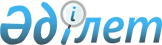 О внесении изменений и дополнений в приказы Министра финансов Республики Казахстан от 18 сентября 2014 года № 403 "Некоторые вопросы Единой бюджетной классификации Республики Казахстан" и от 18 сентября 2014 года № 404 "Об утверждении Таблицы распределения поступлений бюджета между уровнями бюджетов, контрольным счетом наличности Национального фонда Республики Казахстан, Фондом компенсации потерпевшим, Фондом поддержки инфраструктуры образования и бюджетами государств – членов Евразийского экономического союза"Приказ Заместителя Премьер-Министра - Министра финансов Республики Казахстан от 8 сентября 2023 года № 951
      ПРИКАЗЫВАЮ: 
      1. Внести в приказ Министра финансов Республики Казахстан от 18 сентября 2014 года № 403 "Некоторые вопросы Единой бюджетной классификации Республики Казахстан" (зарегистрирован в Реестре государственной регистрации нормативных правовых актов под № 9756) следующие изменения и дополнения:
      в Единой бюджетной классификации Республики Казахстан, утвержденной указанным приказом: 
      в классификацию поступлений бюджета:
      в категории 2 "Неналоговые поступления":
      в классе 04 "Штрафы, пени, санкции, взыскания, налагаемые государственными учреждениями, финансируемыми из государственного бюджета, а также содержащимися и финансируемыми из бюджета (сметы расходов) Национального Банка Республики Казахстан":
      наименование подкласса 1 "Штрафы, пени, санкции, взыскания, налагаемые государственными учреждениями, финансируемыми из государственного бюджета, а также содержащимися и финансируемыми из бюджета (сметы расходов) Национального Банка Республики Казахстан, за исключением поступлений от организаций нефтяного сектора, в Фонд компенсации потерпевшим и Фонд поддержки инфраструктуры образования" изложить в следующей редакции:
      "1 Штрафы, пени, санкции, взыскания, налагаемые государственными учреждениями, финансируемыми из государственного бюджета, а также содержащимися и финансируемыми из бюджета (сметы расходов) Национального Банка Республики Казахстан, за исключением поступлений от организаций нефтяного сектора, в Фонд компенсации потерпевшим, Фонд поддержки инфраструктуры образования и Специальный государственный фонд";
      наименование специфики 13 "Прочие штрафы, пени, санкции, взыскания, налагаемые государственными учреждениями, финансируемыми из республиканского бюджета, за исключением поступлений от организаций нефтяного сектора и в Фонд компенсации потерпевшим" изложить в следующей редакции:
      "13 Прочие штрафы, пени, санкции, взыскания, налагаемые государственными учреждениями, финансируемыми из республиканского бюджета, за исключением поступлений от организаций нефтяного сектора, в Фонд компенсации потерпевшим, в Фонд поддержки инфраструктуры образования и в Специальный государственный фонд";
      в классе 06 "Прочие неналоговые поступления":
      в подклассе 1 "Прочие неналоговые поступления":
      наименование специфики 08 "Другие неналоговые поступления в республиканский бюджет, за исключением поступлений от организаций нефтяного сектора, в Фонд компенсации потерпевшим и Фонд поддержки инфраструктуры образования" изложить в следующей редакции:
      "08 Другие неналоговые поступления в республиканский бюджет, за исключением поступлений от организаций нефтяного сектора, в Фонд компенсации потерпевшим, Фонд поддержки инфраструктуры образования и Специальный государственный фонд";
      наименование подкласса 2 "Прочие неналоговые поступления в Фонд поддержки инфраструктуры образования" изложить в следующей редакции:
      "2 Прочие неналоговые поступления в Фонд поддержки инфраструктуры образования и в Специальный государственный фонд";
      дополнить спецификами 06 и 07 следующего содержания:
      "06 Деньги, в том числе от реализации имущества, возвращенного в соответствии с Законом Республики Казахстан "О возврате государству незаконно приобретенных активов" в Специальный государственный фонд
      07 Деньги от реализации иного имущества, поступившего в собственность управляющей компании либо в результате ее деятельности по управлению активами в соответствии с законодательством Республики Казахстан о возврате государству незаконно приобретенных активов в Специальный государственный фонд";
      в категории 7 "Поступления займов":
      в классе 02 "Внешние государственные займы":
      в подклассе 1 "Договоры займа":
      дополнить спецификой 04 следующего содержания: 
      "04 Кредиты от международных финансовых организаций в национальной валюте местным исполнительным органом города республиканского значения с особым статусом для финансирования "зеленых" проектов";
      в подклассе 2 "Государственные эмиссионные ценные бумаги":
      дополнить спецификой 03 следующего содержания:
      "03 Прочие государственные ценные бумаги в национальной валюте для обращения на площадке Международного финансового центра "Астана" выпущенные местным исполнительным органом города республиканского значения с особым статусом для финансирования "зеленых" проектов";
      в функциональной классификации расходов бюджета:
      в функциональной группе 02 "Оборона":
      в функциональной подгруппе 1 "Военные нужды":
      дополнить администратором бюджетных программ 515 с бюджетными программами 003 и 004 следующего содержания:
      "515 Управление мобилизационной подготовки, территориальной и гражданской обороны города республиканского значения, столицы
      003 Мероприятия в рамках исполнения всеобщей воинской обязанности
      004 Подготовка территориальной обороны и территориальная оборона города республиканского значения, столицы";
      дополнить администратором бюджетных программ 516 с бюджетными программами 003 и 004 следующего содержания:
      "516 Управление мобилизационной подготовки и территориальной обороны города республиканского значения, столицы
      003 Мероприятия в рамках исполнения всеобщей воинской обязанности
      004 Подготовка территориальной обороны и территориальная оборона города республиканского значения, столицы";
      дополнить администратором бюджетных программ 767 с бюджетными программами 003 и 004 следующего содержания:
      "767 Управление по мобилизационной подготовке, территориальной обороне и гражданской защите области
      003 Мероприятия в рамках исполнения всеобщей воинской обязанности
      004 Подготовка территориальной обороны и территориальная оборона областного масштаба";
      в функциональной подгруппе 2 "Организация работы по чрезвычайным ситуациям":
      дополнить администратором бюджетных программ 515 с бюджетными программами 001, 005, 006, 011, 100, 106, 107, 108, 109, 115, 118, 123, 124, 139, 148, 165, 166 и 167 следующего содержания:
      "515 Управление мобилизационной подготовки, территориальной и гражданской обороны города республиканского значения, столицы
      001 Услуги по реализации государственной политики на местном уровне в сфере мобилизационной подготовки, территориальной и гражданской обороны
      005 Мобилизационная подготовка и мобилизация города республиканского значения, столицы
      006 Предупреждение и ликвидация чрезвычайных ситуаций маcштаба города республиканского значения, столицы
      011 Капитальные расходы государственного органа
      100 Проведение текущих мероприятий за счет чрезвычайного резерва Правительства Республики Казахстан
      106 Проведение мероприятий за счет чрезвычайного резерва местного исполнительного органа для ликвидации чрезвычайных ситуаций социального, природного и техногенного характера
      107 Проведение мероприятий за счет резерва местного исполнительного органа на неотложные затраты
      108 Разработка или корректировка, а также проведение необходимых экспертиз технико-экономических обоснований бюджетных инвестиционных проектов и конкурсных документаций проектов государственно-частного партнерства, концессионных проектов, консультативное сопровождение проектов государственно-частного партнерства и концессионных проектов
      109 Проведение текущих мероприятий за счет резерва Правительства Республики Казахстан на неотложные затраты
      115 Выполнение обязательств местных исполнительных органов по решениям судов за счет средств резерва местного исполнительного органа
      118 Проведение мероприятий за счет резерва Правительства Республики Казахстан для жизнеобеспечения населения при ликвидации чрезвычайных ситуаций природного и техногенного характера
      123 Проведение мероприятий на текущие расходы по ликвидации последствий чрезвычайных ситуаций социального, природного и техногенного характера, устранению ситуаций, угрожающих политической, экономической и социальной стабильности административно-территориальной единицы, жизни и здоровью людей, общереспубликанского либо международного значения, а также по поручению Президента Республики Казахстан за счет целевых трансфертов из бюджетов областей, городов республиканского значения, столицы
      124 Проведение мероприятий на расходы развития по ликвидации последствий чрезвычайных ситуаций социального, природного и техногенного характера, устранению ситуаций, угрожающих политической, экономической и социальной стабильности административно-территориальной единицы, жизни и здоровью людей, общереспубликанского либо международного значения, а также по поручению Президента Республики Казахстан за счет целевых трансфертов из бюджетов областей, городов республиканского значения, столицы
      139 Проведение мероприятий, направленных на развитие за счет резерва Правительства Республики Казахстан на неотложные затраты
      148 Проведение мероприятий, направленных на развитие за счет чрезвычайного резерва Правительства Республики Казахстан
      165 Проведение текущих мероприятий за счет резерва на инициативы Президента Республики Казахстан
      166 Формирование или увеличение уставного капитала юридических лиц за счет резерва на инициативы Президента Республики Казахстан
      167 Реализация бюджетных инвестиционных проектов за счет резерва на инициативы Президента Республики Казахстан";
      дополнить администратором бюджетных программ 516 с бюджетными программами 001, 005, 006, 011, 100, 106, 107, 108, 109, 115, 118, 123, 124, 139, 148, 165, 166 и 167 следующего содержания:
      "516 Управление мобилизационной подготовки и территориальной обороны города республиканского значения, столицы
      001 Услуги по реализации государственной политики на местном уровне в сфере мобилизационной подготовки и территориальной обороны
      005 Мобилизационная подготовка и мобилизация города республиканского значения, столицы
      006 Предупреждение и ликвидация чрезвычайных ситуаций маcштаба города республиканского значения, столицы
      011 Капитальные расходы государственного органа
      100 Проведение текущих мероприятий за счет чрезвычайного резерва Правительства Республики Казахстан
      106 Проведение мероприятий за счет чрезвычайного резерва местного исполнительного органа для ликвидации чрезвычайных ситуаций социального, природного и техногенного характера
      107 Проведение мероприятий за счет резерва местного исполнительного органа на неотложные затраты
      108 Разработка или корректировка, а также проведение необходимых экспертиз технико-экономических обоснований бюджетных инвестиционных проектов и конкурсных документаций проектов государственно-частного партнерства, концессионных проектов, консультативное сопровождение проектов государственно-частного партнерства и концессионных проектов
      109 Проведение текущих мероприятий за счет резерва Правительства Республики Казахстан на неотложные затраты
      115 Выполнение обязательств местных исполнительных органов по решениям судов за счет средств резерва местного исполнительного органа
      118 Проведение мероприятий за счет резерва Правительства Республики Казахстан для жизнеобеспечения населения при ликвидации чрезвычайных ситуаций природного и техногенного характера
      123 Проведение мероприятий на текущие расходы по ликвидации последствий чрезвычайных ситуаций социального, природного и техногенного характера, устранению ситуаций, угрожающих политической, экономической и социальной стабильности административно-территориальной единицы, жизни и здоровью людей, общереспубликанского либо международного значения, а также по поручению Президента Республики Казахстан за счет целевых трансфертов из бюджетов областей, городов республиканского значения, столицы
      124 Проведение мероприятий на расходы развития по ликвидации последствий чрезвычайных ситуаций социального, природного и техногенного характера, устранению ситуаций, угрожающих политической, экономической и социальной стабильности административно-территориальной единицы, жизни и здоровью людей, общереспубликанского либо международного значения, а также по поручению Президента Республики Казахстан за счет целевых трансфертов из бюджетов областей, городов республиканского значения, столицы
      139 Проведение мероприятий, направленных на развитие за счет резерва Правительства Республики Казахстан на неотложные затраты
      148 Проведение мероприятий, направленных на развитие за счет чрезвычайного резерва Правительства Республики Казахстан
      165 Проведение текущих мероприятий за счет резерва на инициативы Президента Республики Казахстан
      166 Формирование или увеличение уставного капитала юридических лиц за счет резерва на инициативы Президента Республики Казахстан
      167 Реализация бюджетных инвестиционных проектов за счет резерва на инициативы Президента Республики Казахстан";
      дополнить администратором бюджетных программ 767 с бюджетными программами 001, 005, 006, 011, 100, 102, 103, 106, 107, 108 и 109 следующего содержания:
      "767 Управление по мобилизационной подготовке, территориальной обороне и гражданской защите области
      001 Услуги по реализации государственной политики на местном уровне в сфере мобилизационной подготовки, территориальной обороны и гражданской защиты
      005 Мобилизационная подготовка и мобилизация областного масштаба
      006 Предупреждение и ликвидация чрезвычайных ситуаций областного масштаба
      011 Капитальные расходы государственного органа
      100 Проведение текущих мероприятий за счет чрезвычайного резерва Правительства Республики Казахстан
      102 Целевые текущие трансферты другим уровням государственного управления на проведение мероприятий за счет чрезвычайного резерва Правительства Республики Казахстан
      103 Трансферты другим уровням государственного управления на проведение мероприятий за счет резерва местного исполнительного органа на неотложные затраты
      106 Проведение мероприятий за счет чрезвычайного резерва местного исполнительного органа для ликвидации чрезвычайных ситуаций социального, природного и техногенного характера
      107 Проведение мероприятий за счет резерва местного исполнительного органа на неотложные затраты
      108 Разработка или корректировка, а также проведение необходимых экспертиз технико-экономических обоснований бюджетных инвестиционных проектов и конкурсных документаций проектов государственно-частного партнерства, концессионных проектов, консультативное сопровождение проектов государственно-частного партнерства и концессионных проектов
      109 Проведение текущих мероприятий за счет резерва Правительства Республики Казахстан на неотложные затраты";
      дополнить бюджетными программами 113 и 114 с бюджетными подпрограммами 011, 015 и 032 следующего содержания:
      "113 Целевые текущие трансферты нижестоящим бюджетам
      011 За счет трансфертов из республиканского бюджета
      015 За счет средств местного бюджета
      032 За счет целевого трансферта из Национального фонда Республики Казахстан
      114 Целевые трансферты на развитие нижестоящим бюджетам
      011 За счет трансфертов из республиканского бюджета
      015 За счет средств местного бюджета
      032 За счет целевого трансферта из Национального фонда Республики Казахстан";
      дополнить бюджетными программами 115, 116, 117, 118, 121, 123, 124, 125, 126, 133, 139, 148, 149, 165, 166, 167, 168 и 169 следующего содержания:
      "115 Выполнение обязательств местных исполнительных органов по решениям судов за счет средств резерва местного исполнительного органа
      116 Целевые текущие трансферты другим уровням государственного управления на проведение мероприятий за счет резерва Правительства Республики Казахстан на неотложные затраты
      117 Трансферты другим уровням государственного управления на проведение мероприятий за счет резерва Правительства Республики Казахстан для жизнеобеспечения населения при ликвидации чрезвычайных ситуаций природного и техногенного характера
      118 Проведение мероприятий за счет резерва Правительства Республики Казахстан для жизнеобеспечения населения при ликвидации чрезвычайных ситуаций природного и техногенного характера
      121 Трансферты другим уровням государственного управления на проведение мероприятий за счет чрезвычайного резерва местного исполнительного органа для ликвидации чрезвычайных ситуаций социального, природного и техногенного характера
      123 Проведение мероприятий на текущие расходы по ликвидации последствий чрезвычайных ситуаций социального, природного и техногенного характера, устранению ситуаций, угрожающих политической, экономической и социальной стабильности административно-территориальной единицы, жизни и здоровью людей, общереспубликанского либо международного значения, а также по поручению Президента Республики Казахстан за счет целевых трансфертов из бюджетов областей, городов республиканского значения, столицы
      124 Проведение мероприятий на расходы развития по ликвидации последствий чрезвычайных ситуаций социального, природного и техногенного характера, устранению ситуаций, угрожающих политической, экономической и социальной стабильности административно-территориальной единицы, жизни и здоровью людей, общереспубликанского либо международного значения, а также по поручению Президента Республики Казахстан за счет целевых трансфертов из бюджетов областей, городов республиканского значения, столицы
      125 Целевые текущие трансферты районным (городов областного значения) бюджетам на текущие расходы по ликвидации последствий чрезвычайных ситуаций социального, природного и техногенного характера, устранению ситуаций, угрожающих политической, экономической и социальной стабильности административно-территориальной единицы, жизни и здоровью людей, общереспубликанского либо международного значения, а также по поручению Президента Республики Казахстан за счет целевых трансфертов из бюджетов областей, городов республиканского значения, столицы
      126 Целевые трансферты на развитие районным (городов областного значения) бюджетам на расходы развития по ликвидации последствий чрезвычайных ситуаций социального, природного и техногенного характера, устранению ситуаций, угрожающих политической, экономической и социальной стабильности административно-территориальной единицы, жизни и здоровью людей, общереспубликанского либо международного значения, а также по поручению Президента Республики Казахстан за счет целевых трансфертов из бюджетов областей, городов республиканского значения, столицы
      133 Целевые трансферты на развитие другим уровням государственного управления на проведение мероприятий за счет резерва Правительства Республики Казахстан на неотложные затраты
      139 Проведение мероприятий, направленных на развитие за счет резерва Правительства Республики Казахстан на неотложные затраты
      148 Проведение мероприятий, направленных на развитие за счет чрезвычайного резерва Правительства Республики Казахстан
      149 Целевые трансферты на развитие другим уровням государственного управления на проведение мероприятий за счет чрезвычайного резерва Правительства Республики Казахстан
      165 Проведение текущих мероприятий за счет резерва на инициативы Президента Республики Казахстан
      166 Формирование или увеличение уставного капитала юридических лиц за счет резерва на инициативы Президента Республики Казахстан
      167 Реализация бюджетных инвестиционных проектов за счет резерва на инициативы Президента Республики Казахстан
      168 Целевые текущие трансферты другим уровням государственного управления на проведение мероприятий за счет резерва на инициативы Президента Республики Казахстан
      169 Целевые трансферты на развитие другим уровням государственного управления на проведение мероприятий за счет резерва на инициативы Президента Республики Казахстан";
      в функциональной группе 04 "Образование":
      в функциональной подгруппе 2 "Начальное, основное среднее и общее среднее образование":
      дополнить администратором бюджетных программ 768 с бюджетными программами 006 и 007 с бюджетными подпрограммами 005, 015 и 032 следующего содержания:
      "768 Управление физической культуры, спорта и туризма области
      006 Дополнительное образование для детей и юношества по спорту
      005 За счет внутренних займов
      015 За счет средств местного бюджета
      032 За счет целевого трансферта из Национального фонда Республики Казахстан
      007 Общеобразовательное обучение одаренных в спорте детей в специализированных организациях образования
      005 За счет внутренних займов
      015 За счет средств местного бюджета
      032 За счет целевого трансферта из Национального фонда Республики Казахстан";
      в функциональной группе 06 "Социальная помощь и социальное обеспечение":
      в функциональной подгруппе 9 "Прочие услуги в области социальной помощи и социального обеспечения":
      по администраторам бюджетных программ 256 "Управление координации занятости и социальных программ области", 333 "Управление занятости и социальной защиты города республиканского значения, столицы" и 355 "Управление занятости и социальных программ города республиканского значения, столицы":
      дополнить бюджетной программой 066 следующего содержания:
      "066 Оплата услуг поверенному агенту по предоставлению бюджетных кредитов для содействия предпринимательской инициативе молодежи";
      в функциональной группе 07 "Жилищно-коммунальное хозяйство":
      в функциональной подгруппе 1 "Жилищное хозяйство":
      дополнить администратором бюджетных программ 123 с бюджетной программой 050 с бюджетными подпрограммами 011 и 015 следующего содержания:
      "123 Аппарат акима района в городе
      050 Проектирование, развитие и (или) обустройство инженерно-коммуникационной инфраструктуры
      011 За счет трансфертов из республиканского бюджета
      015 За счет средств местного бюджета";
      в функциональной подгруппе 2 "Коммунальное хозяйство":
      по администраторам бюджетных программ 279 "Управление энергетики и жилищно-коммунального хозяйства области" и 762 "Управление строительства, энергетики и жилищно-коммунального хозяйства области":
      дополнить бюджетной программой 056 с бюджетными подпрограммами 011 и 015 следующего содержания:
      "056 Субсидирование затрат субъектов естественных монополий на погашение и обслуживание займов международных финансовых организаций
      011 За счет трансфертов из республиканского бюджета
      015 За счет средств местного бюджета";
      в функциональной группе 08 "Культура, спорт, туризм и информационное пространство":
      в функциональной подгруппе 1 "Деятельность в области культуры":
      дополнить администратором бюджетных программ 740 с бюджетными программами 005, 007 и 008 с бюджетными подпрограммами 005, 011, 015 и 032 следующего содержания:
      "740 Управление культуры и развития языков области
      005 Поддержка культурно-досуговой работы
      005 За счет внутренних займов
      011 За счет трансфертов из республиканского бюджета
      015 За счет средств местного бюджета
      032 За счет целевого трансферта из Национального фонда Республики Казахстан
      007 Обеспечение сохранности историко-культурного наследия и доступа к ним
      005 За счет внутренних займов
      011 За счет трансфертов из республиканского бюджета
      015 За счет средств местного бюджета
      032 За счет целевого трансферта из Национального фонда Республики Казахстан
      008 Поддержка театрального и музыкального искусства
      005 За счет внутренних займов
      011 За счет трансфертов из республиканского бюджета
      015 За счет средств местного бюджета
      032 За счет целевого трансферта из Национального фонда Республики Казахстан";
      дополнить бюджетной программой 020 с бюджетными подпрограммами 011 и 015 следующего содержания:
      "020 Реализация социально-значимых мероприятий местного значения в сфере культуры
      011 За счет трансфертов из республиканского бюджета
      015 За счет средств местного бюджета";
      в функциональной подгруппе 2 "Спорт":
      дополнить администратором бюджетных программ 768 с бюджетными программами 001 и 002 с бюджетными подпрограммами 011, 015 и 032 следующего содержания:
      "768 Управление физической культуры, спорта и туризма области
      001 Услуги по реализации государственной политики на местном уровне в сфере физической культуры, спорта и туризма
      011 За счет трансфертов из республиканского бюджета
      015 За счет средств местного бюджета
      032 За счет целевого трансферта из Национального фонда Республики Казахстан
      002 Проведение спортивных соревнований на областном уровне
      011 За счет трансфертов из республиканского бюджета
      015 За счет средств местного бюджета
      032 За счет целевого трансферта из Национального фонда Республики Казахстан";
      дополнить бюджетной программой 003 с бюджетными подпрограммами 005, 011, 015 и 032 следующего содержания:
      "003 Подготовка и участие членов областных сборных команд по различным видам спорта на республиканских и международных спортивных соревнованиях
      005 За счет внутренних займов
      011 За счет трансфертов из республиканского бюджета
      015 За счет средств местного бюджета
      032 За счет целевого трансферта из Национального фонда Республики Казахстан";
      дополнить бюджетной программой 004 с бюджетными подпрограммами 011 и 015 следующего содержания:
      "004 Создание информационных систем
      011 За счет трансфертов из республиканского бюджета
      015 За счет средств местного бюджета";
      дополнить бюджетной программой 005 с бюджетными подпрограммами 005, 011 и 015 следующего содержания:
      "005 Капитальные расходы государственного органа
      005 За счет внутренних займов
      011 За счет трансфертов из республиканского бюджета
      015 За счет средств местного бюджета";
      дополнить бюджетной программой 032 с бюджетными подпрограммами 005, 011, 015 и 032 следующего содержания:
      "032 Капитальные расходы подведомственных государственных учреждений и организаций
      005 За счет внутренних займов
      011 За счет трансфертов из республиканского бюджета
      015 За счет средств местного бюджета
      032 За счет целевого трансферта из Национального фонда Республики Казахстан";
      дополнить бюджетными программами 100, 102, 103, 106, 107, 108 и 109 следующего содержания:
      "100 Проведение текущих мероприятий за счет чрезвычайного резерва Правительства Республики Казахстан
      102 Целевые текущие трансферты другим уровням государственного управления на проведение мероприятий за счет чрезвычайного резерва Правительства Республики Казахстан
      103 Трансферты другим уровням государственного управления на проведение мероприятий за счет резерва местного исполнительного органа на неотложные затраты
      106 Проведение мероприятий за счет чрезвычайного резерва местного исполнительного органа для ликвидации чрезвычайных ситуаций социального, природного и техногенного характера
      107 Проведение мероприятий за счет резерва местного исполнительного органа на неотложные затраты
      108 Разработка или корректировка, а также проведение необходимых экспертиз технико-экономических обоснований бюджетных инвестиционных проектов и конкурсных документаций проектов государственно-частного партнерства, концессионных проектов, консультативное сопровождение проектов государственно-частного партнерства и концессионных проектов
      109 Проведение текущих мероприятий за счет резерва Правительства Республики Казахстан на неотложные затраты";
      дополнить бюджетными программами 113 и 114 с бюджетными подпрограммами 011, 015 и 032 следующего содержания:
      "113 Целевые текущие трансферты нижестоящим бюджетам
      011 За счет трансфертов из республиканского бюджета
      015 За счет средств местного бюджета
      032 За счет целевого трансферта из Национального фонда Республики Казахстан
      114 Целевые трансферты на развитие нижестоящим бюджетам
      011 За счет трансфертов из республиканского бюджета
      015 За счет средств местного бюджета
      032 За счет целевого трансферта из Национального фонда Республики Казахстан";
      дополнить бюджетными программами 115, 116, 117, 118, 121, 123, 124, 125, 126, 133, 139, 148, 149, 165, 166, 167, 168 и 169 следующего содержания:
      "115 Выполнение обязательств местных исполнительных органов по решениям судов за счет средств резерва местного исполнительного органа
      116 Целевые текущие трансферты другим уровням государственного управления на проведение мероприятий за счет резерва Правительства Республики Казахстан на неотложные затраты
      117 Трансферты другим уровням государственного управления на проведение мероприятий за счет резерва Правительства Республики Казахстан для жизнеобеспечения населения при ликвидации чрезвычайных ситуаций природного и техногенного характера
      118 Проведение мероприятий за счет резерва Правительства Республики Казахстан для жизнеобеспечения населения при ликвидации чрезвычайных ситуаций природного и техногенного характера
      121 Трансферты другим уровням государственного управления на проведение мероприятий за счет чрезвычайного резерва местного исполнительного органа для ликвидации чрезвычайных ситуаций социального, природного и техногенного характера
      123 Проведение мероприятий на текущие расходы по ликвидации последствий чрезвычайных ситуаций социального, природного и техногенного характера, устранению ситуаций, угрожающих политической, экономической и социальной стабильности административно-территориальной единицы, жизни и здоровью людей, общереспубликанского либо международного значения, а также по поручению Президента Республики Казахстан за счет целевых трансфертов из бюджетов областей, городов республиканского значения, столицы
      124 Проведение мероприятий на расходы развития по ликвидации последствий чрезвычайных ситуаций социального, природного и техногенного характера, устранению ситуаций, угрожающих политической, экономической и социальной стабильности административно-территориальной единицы, жизни и здоровью людей, общереспубликанского либо международного значения, а также по поручению Президента Республики Казахстан за счет целевых трансфертов из бюджетов областей, городов республиканского значения, столицы
      125 Целевые текущие трансферты районным (городов областного значения) бюджетам на текущие расходы по ликвидации последствий чрезвычайных ситуаций социального, природного и техногенного характера, устранению ситуаций, угрожающих политической, экономической и социальной стабильности административно-территориальной единицы, жизни и здоровью людей, общереспубликанского либо международного значения, а также по поручению Президента Республики Казахстан за счет целевых трансфертов из бюджетов областей, городов республиканского значения, столицы
      126 Целевые трансферты на развитие районным (городов областного значения) бюджетам на расходы развития по ликвидации последствий чрезвычайных ситуаций социального, природного и техногенного характера, устранению ситуаций, угрожающих политической, экономической и социальной стабильности административно-территориальной единицы, жизни и здоровью людей, общереспубликанского либо международного значения, а также по поручению Президента Республики Казахстан за счет целевых трансфертов из бюджетов областей, городов республиканского значения, столицы
      133 Целевые трансферты на развитие другим уровням государственного управления на проведение мероприятий за счет резерва Правительства Республики Казахстан на неотложные затраты
      139 Проведение мероприятий, направленных на развитие за счет резерва Правительства Республики Казахстан на неотложные затраты
      148 Проведение мероприятий, направленных на развитие за счет чрезвычайного резерва Правительства Республики Казахстан
      149 Целевые трансферты на развитие другим уровням государственного управления на проведение мероприятий за счет чрезвычайного резерва Правительства Республики Казахстан
      165 Проведение текущих мероприятий за счет резерва на инициативы Президента Республики Казахстан
      166 Формирование или увеличение уставного капитала юридических лиц за счет резерва на инициативы Президента Республики Казахстан
      167 Реализация бюджетных инвестиционных проектов за счет резерва на инициативы Президента Республики Казахстан
      168 Целевые текущие трансферты другим уровням государственного управления на проведение мероприятий за счет резерва на инициативы Президента Республики Казахстан
      169 Целевые трансферты на развитие другим уровням государственного управления на проведение мероприятий за счет резерва на инициативы Президента Республики Казахстан";
      в функциональной подгруппе 3 "Информационное пространство":
      дополнить администратором бюджетных программ 740 с бюджетной программой 002 с бюджетными подпрограммами 011 и 015 следующего содержания:
      "740 Управление культуры и развития языков области
      002 Развитие государственного языка и других языков народа Казахстана
      011 За счет трансфертов из республиканского бюджета
      015 За счет средств местного бюджета";
      дополнить бюджетной программой 009 с бюджетными подпрограммами 005, 011 и 015 следующего содержания:
      009 Обеспечение функционирования областных библиотек
      005 За счет внутренних займов
      011 За счет трансфертов из республиканского бюджета
      015 За счет средств местного бюджета";
      в функциональной подгруппе 4 "Туризм":
      дополнить администратором бюджетных программ 768 с бюджетными программами 010, 071, 072 и 074 с бюджетными подпрограммами 011 и 015 следующего содержания:
      "768 Управление физической культуры, спорта и туризма области
      010 Регулирование туристской деятельности
      011 За счет трансфертов из республиканского бюджета
      015 За счет средств местного бюджета
      071 Возмещение части затрат субъектов предпринимательства при строительстве, реконструкции объектов туристской деятельности
      011 За счет трансфертов из республиканского бюджета
      015 За счет средств местного бюджета
      072 Возмещение части затрат по приобретению автомобильных транспортных средств вместимостью более восьми мест для сидения, исключая место водителя, субъектам предпринимательства, осуществляющим туристскую деятельность
      011 За счет трансфертов из республиканского бюджета
      015 За счет средств местного бюджета
      074 Субсидирование части затрат субъектов предпринимательства на содержание санитарно-гигиенических узлов
      011 За счет трансфертов из республиканского бюджета
      015 За счет средств местного бюджета";
      в функциональной подгруппе 9 "Прочие услуги по организации культуры, спорта, туризма и информационного пространства":
      дополнить администратором бюджетных программ 740 с бюджетной программой 001 с бюджетными подпрограммами 011, 015 и 032 следующего содержания:
      "740 Управление культуры и развития языков области
      001 Услуги по реализации государственной политики на местном уровне в области культуры и развития языков 
      011 За счет трансфертов из республиканского бюджета
      015 За счет средств местного бюджета
      032 За счет целевого трансферта из Национального фонда Республики Казахстан";
      дополнить бюджетной программой 003 с бюджетными подпрограммами 011 и 015 следующего содержания:
      "003 Капитальные расходы государственного органа
      011 За счет трансфертов из республиканского бюджета
      015 За счет средств местного бюджета";
      дополнить бюджетной программой 032 с бюджетными подпрограммами 005, 011 и 015 следующего содержания:
      "032 Капитальные расходы подведомственных государственных учреждений и организаций
      005 За счет внутренних займов
      011 За счет трансфертов из республиканского бюджета
      015 За счет средств местного бюджета";
      дополнить бюджетными программами 100, 102, 103, 106, 107, 108 и 109 следующего содержания:
      "100 Проведение текущих мероприятий за счет чрезвычайного резерва Правительства Республики Казахстан
      102 Целевые текущие трансферты другим уровням государственного управления на проведение мероприятий за счет чрезвычайного резерва Правительства Республики Казахстан
      103 Трансферты другим уровням государственного управления на проведение мероприятий за счет резерва местного исполнительного органа на неотложные затраты
      106 Проведение мероприятий за счет чрезвычайного резерва местного исполнительного органа для ликвидации чрезвычайных ситуаций социального, природного и техногенного характера
      107 Проведение мероприятий за счет резерва местного исполнительного органа на неотложные затраты
      108 Разработка или корректировка, а также проведение необходимых экспертиз технико-экономических обоснований бюджетных инвестиционных проектов и конкурсных документаций проектов государственно-частного партнерства, концессионных проектов, консультативное сопровождение проектов государственно-частного партнерства и концессионных проектов
      109 Проведение текущих мероприятий за счет резерва Правительства Республики Казахстан на неотложные затраты";
      дополнить бюджетными программами 113 и 114 с бюджетными подпрограммами 011, 015 и 032 следующего содержания:
      "113 Целевые текущие трансферты нижестоящим бюджетам
      011 За счет трансфертов из республиканского бюджета
      015 За счет средств местного бюджета
      032 За счет целевого трансферта из Национального фонда Республики Казахстан
      114 Целевые трансферты на развитие нижестоящим бюджетам
      011 За счет трансфертов из республиканского бюджета
      015 За счет средств местного бюджета
      032 За счет целевого трансферта из Национального фонда Республики Казахстан";
      дополнить бюджетными программами 115, 116, 117, 118, 121, 123, 124, 125, 126, 133, 139, 148, 149, 165, 166, 167, 168 и 169 следующего содержания:
      "115 Выполнение обязательств местных исполнительных органов по решениям судов за счет средств резерва местного исполнительного органа
      116 Целевые текущие трансферты другим уровням государственного управления на проведение мероприятий за счет резерва Правительства Республики Казахстан на неотложные затраты
      117 Трансферты другим уровням государственного управления на проведение мероприятий за счет резерва Правительства Республики Казахстан для жизнеобеспечения населения при ликвидации чрезвычайных ситуаций природного и техногенного характера
      118 Проведение мероприятий за счет резерва Правительства Республики Казахстан для жизнеобеспечения населения при ликвидации чрезвычайных ситуаций природного и техногенного характера
      121 Трансферты другим уровням государственного управления на проведение мероприятий за счет чрезвычайного резерва местного исполнительного органа для ликвидации чрезвычайных ситуаций социального, природного и техногенного характера
      123 Проведение мероприятий на текущие расходы по ликвидации последствий чрезвычайных ситуаций социального, природного и техногенного характера, устранению ситуаций, угрожающих политической, экономической и социальной стабильности административно-территориальной единицы, жизни и здоровью людей, общереспубликанского либо международного значения, а также по поручению Президента Республики Казахстан за счет целевых трансфертов из бюджетов областей, городов республиканского значения, столицы
      124 Проведение мероприятий на расходы развития по ликвидации последствий чрезвычайных ситуаций социального, природного и техногенного характера, устранению ситуаций, угрожающих политической, экономической и социальной стабильности административно-территориальной единицы, жизни и здоровью людей, общереспубликанского либо международного значения, а также по поручению Президента Республики Казахстан за счет целевых трансфертов из бюджетов областей, городов республиканского значения, столицы
      125 Целевые текущие трансферты районным (городов областного значения) бюджетам на текущие расходы по ликвидации последствий чрезвычайных ситуаций социального, природного и техногенного характера, устранению ситуаций, угрожающих политической, экономической и социальной стабильности административно-территориальной единицы, жизни и здоровью людей, общереспубликанского либо международного значения, а также по поручению Президента Республики Казахстан за счет целевых трансфертов из бюджетов областей, городов республиканского значения, столицы
      126 Целевые трансферты на развитие районным (городов областного значения) бюджетам на расходы развития по ликвидации последствий чрезвычайных ситуаций социального, природного и техногенного характера, устранению ситуаций, угрожающих политической, экономической и социальной стабильности административно-территориальной единицы, жизни и здоровью людей, общереспубликанского либо международного значения, а также по поручению Президента Республики Казахстан за счет целевых трансфертов из бюджетов областей, городов республиканского значения, столицы
      133 Целевые трансферты на развитие другим уровням государственного управления на проведение мероприятий за счет резерва Правительства Республики Казахстан на неотложные затраты
      139 Проведение мероприятий, направленных на развитие за счет резерва Правительства Республики Казахстан на неотложные затраты
      148 Проведение мероприятий, направленных на развитие за счет чрезвычайного резерва Правительства Республики Казахстан
      149 Целевые трансферты на развитие другим уровням государственного управления на проведение мероприятий за счет чрезвычайного резерва Правительства Республики Казахстан
      165 Проведение текущих мероприятий за счет резерва на инициативы Президента Республики Казахстан
      166 Формирование или увеличение уставного капитала юридических лиц за счет резерва на инициативы Президента Республики Казахстан
      167 Реализация бюджетных инвестиционных проектов за счет резерва на инициативы Президента Республики Казахстан
      168 Целевые текущие трансферты другим уровням государственного управления на проведение мероприятий за счет резерва на инициативы Президента Республики Казахстан
      169 Целевые трансферты на развитие другим уровням государственного управления на проведение мероприятий за счет резерва на инициативы Президента Республики Казахстан";
      в функциональной группе 10 "Сельское, водное, лесное, рыбное хозяйство, особо охраняемые природные территории, охрана окружающей среды и животного мира, земельные отношения":
      в функциональной подгруппе 1 "Сельское хозяйство":
      по администратору бюджетных программ 741 "Управление сельского хозяйства и земельных отношений области":
      дополнить бюджетными программами 011, 012, 013, 036, 039, 049 и 070 с бюджетными подпрограммами 011 и 015 следующего содержания:
      "011 Организация строительства, реконструкции скотомогильников (биотермических ям) и обеспечение их содержания
      011 За счет трансфертов из республиканского бюджета
      015 За счет средств местного бюджета
      012 Организация санитарного убоя больных животных
      011 За счет трансфертов из республиканского бюджета
      015 За счет средств местного бюджета
      013 Организация отлова и уничтожения бродячих собак и кошек
      011 За счет трансфертов из республиканского бюджета
      015 За счет средств местного бюджета
      036 Возмещение владельцам стоимости обезвреженных (обеззараженных) и переработанных без изъятия животных, продукции и сырья животного происхождения, представляющих опасность для здоровья животных и человека
      011 За счет трансфертов из республиканского бюджета
      015 За счет средств местного бюджета
      039 Проведения ветеринарных мероприятий по профилактике и диагностике энзоотических болезней животных
      011 За счет трансфертов из республиканского бюджета
      015 За счет средств местного бюджета
      049 Проведение мероприятий по идентификации сельскохозяйственных животных
      011 За счет трансфертов из республиканского бюджета
      015 За счет средств местного бюджета
      070 Проведение противоэпизоотических мероприятий
      011 За счет трансфертов из республиканского бюджета
      015 За счет средств местного бюджета";
      в функциональной подгруппе 5 "Охрана окружающей среды":
      по администратору бюджетных программ 513 "Управление экологии и окружающей среды города республиканского значения, столицы":
      дополнить бюджетной программой 011 с бюджетными подпрограммами 011 и 015 следующего содержания:
      "011 Капитальные расходы государственного органа
      011 За счет трансфертов из республиканского бюджета
      015 За счет средств местного бюджета";
      в функциональной подгруппе 9 "Прочие услуги в области сельского, водного, лесного, рыбного хозяйства, охраны окружающей среды и земельных отношений":
      по администратору бюджетных программ 741 "Управление сельского хозяйства и земельных отношений области":
      дополнить бюджетными программами 082, 083, 084, 085 и 086 следующего содержания:
      "082 Временное содержание безнадзорных и бродячих животных
      083 Идентификация безнадзорных и бродячих животных
      084 Вакцинация и стерилизация бродячих животных
      085 Идентификация домашних животных, владельцы которых относятся к социально уязвимым слоям населения
      086 Содержание приютов, пунктов временного содержания для животных";
      в функциональной группе 13 "Прочие":
      в функциональной подгруппе 9 "Прочие":
      по администратору бюджетных программ 217 "Министерство финансов Республики Казахстан":
      дополнить бюджетной программой 209 следующего содержания:
      "209 Расходование средств Специального государственного фонда";
      по администратору бюджетных программ 513 "Управление экологии и окружающей среды города республиканского значения, столицы":
      дополнить бюджетной программой 065 следующего содержания:
      "065 Формирование или увеличение уставного капитала юридических лиц";
      дополнить администратором бюджетных программ 740 с бюджетными программами 065 и 096 следующего содержания:
      "740 Управление культуры и развития языков области
      065 Формирование или увеличение уставного капитала юридических лиц
      096 Выполнение государственных обязательств по проектам государственно-частного партнерства";
      дополнить администратором бюджетных программ 768 с бюджетными программами 065 и 096 следующего содержания:
       "768 Управление физической культуры, спорта и туризма области 
      065 Формирование или увеличение уставного капитала юридических лиц
      096 Выполнение государственных обязательств по проектам государственно-частного партнерства";
      в Экономической классификации расходов бюджета:
      в категории 1 "Текущие затраты": 
      в классе 02 "Выплата вознаграждений":
      в подклассе 220 "Выплаты вознаграждений по внешним займам":
      дополнить спецификой 222 следующего содержания:
      "222 Выплаты вознаграждений по внешним займам местных исполнительных органов города республиканского значения с особым статусом";
      в категории 2 "Капитальные затраты": 
      в классе 04 "Приобретение основного капитала":
      дополнить подклассом 460 со спецификой 461 следующего содержания:
      "460 Расходование средств Специального государственного фонда
      461 Расходование средств Специального государственного фонда";
      в Структуре специфики экономической классификации расходов бюджета Республики Казахстан, утвержденной указанным приказом:
      в подклассе 220 "Выплаты вознаграждений по внешним займам":
      дополнить строкой следующего содержания:
      "
      ";
      дополнить строками следующего содержания:
      "
      ".
      2. Внести в приказ Министра финансов Республики Казахстан от 18 сентября 2014 года № 404 "Об утверждении Таблицы распределения поступлений бюджета между уровнями бюджетов, контрольным счетом наличности Национального фонда Республики Казахстан, Фондом компенсации потерпевшим, Фондом поддержки инфраструктуры образования и бюджетами государств – членов Евразийского экономического союза" (зарегистрирован в Реестре государственной регистрации нормативных правовых актов под № 9760) следующие изменения:
      заголовок изложить в следующей редакции:
      "Об утверждении Таблицы распределения поступлений бюджета между уровнями бюджетов, контрольным счетом наличности Национального фонда Республики Казахстан, Фондом компенсации потерпевшим, Фондом поддержки инфраструктуры образования, Специальным государственным фондом и бюджетами государств – членов Евразийского экономического союза";
      пункт 1 изложить в следующей редакции:
      "1. Утвердить Таблицу распределения поступлений бюджета между уровнями бюджетов, контрольным счетом наличности Национального фонда Республики Казахстан, Фондом компенсации потерпевшим, Фондом поддержки инфраструктуры образования, Специальным государственным фондом и бюджетами государств – членов Евразийского экономического союза согласно приложению 1 к настоящему приказу.";
      в Таблице распределения поступлений бюджета между уровнями бюджетов, контрольным счетом наличности Национального фонда Республики Казахстан и контрольным счетом наличности Фонда компенсации потерпевшим контрольным счетом наличности Фонда поддержки инфраструктуры образования и бюджетами государств – членов Евразийского экономического союза, утвержденной указанным приказом:
      заголовок изложить в следующей редакции:
      "Таблица распределения поступлений бюджета между уровнями бюджетов, контрольным счетом наличности Национального фонда Республики Казахстан, контрольным счетом наличности Фонда компенсации потерпевшим, контрольным счетом наличности Фонда поддержки инфраструктуры образования, контрольным счетом наличности Специального государственного фонда и бюджетами государств – членов Евразийского экономического союза";
      Таблицу распределения поступлений бюджета между уровнями бюджетов, контрольным счетом наличности Национального фонда Республики Казахстан, контрольным счетом наличности Фонда компенсации потерпевшим, контрольным счетом наличности Фонда поддержки инфраструктуры образования и бюджетами государств – членов Евразийского экономического союза изложить в новой редакции согласно приложению к настоящему приказу.
      3. Департаменту бюджетного законодательства Министерства финансов Республики Казахстан в установленном законодательством Республики Казахстан порядке обеспечить:
      1) направление копии настоящего приказа на государственном и русском языках в Республиканское государственное предприятие на праве хозяйственного ведения "Институт законодательства и правовой информации Республики Казахстан" Министерства юстиции Республики Казахстан для официального опубликования и включения в Эталонный контрольный банк нормативных правовых актов Республики Казахстан;
      2) размещение настоящего приказа на интернет-ресурсе Министерства финансов Республики Казахстан.
      4. Настоящий приказ вводится в действие по истечении десяти календарных дней после дня его первого официального опубликования. Таблица распределения поступлений бюджета между уровнями бюджетов, контрольным счетом наличности Национального фонда Республики Казахстан, контрольным счетом наличности Фонда компенсации потерпевшим, контрольным счетом наличности Фонда поддержки инфраструктуры образования, контрольным счетом наличности Специального государственного фонда и бюджетами государств – членов Евразийского экономического союза
					© 2012. РГП на ПХВ «Институт законодательства и правовой информации Республики Казахстан» Министерства юстиции Республики Казахстан
				
222
Выплаты вознаграждений по внешним займам местных исполнительных органов города республиканского значения с особым статусом
Выплаты вознаграждений за пользование средствами, заимствованными на внешних рынках капитала (в форме размещения государственных эмиссионных ценных бумаг, кредитов от международных финансовых организаций местных исполнительных органов города республиканского значения с особым статусом).
460
Расходование средств Специального государственного фонда
Расходование средств Специального государственного фонда
Расходование средств Специального государственного фонда
Расходование средств Специального государственного фонда
461
Расходование средств Специального государственного фонда
Расходование средств Специального государственного фонда
      Заместитель Премьер-Министра-Министр финансов Республики Казахстан 

Е. Жамаубаев
Приложение к приказу
Заместителя Премьера-
Министра – Министра финансов
Республики Казахстан
от 8 сентября 2023 года № 951Приложение 1 к приказу
Министра финансов
Республики Казахстан
от 18 сентября 2014 года № 404
Наименование
Коды
Коды
Коды
Коды
Зачисляется в бюджет %
Зачисляется в бюджет %
Зачисляется в бюджет %
Зачисляется в бюджет %
Зачисляется в бюджет %
Контрольный счет наличности Национального фонда Республики Казахстан
Контрольный счет наличности Фонда компенсации потерпевшим
Контрольный счет наличности Фонда поддержки инфраструктуры образования
Контрольный счет наличности Специального государственного фонда
Наименование
Категория
Класс
Подкласс
Специфика
Республиканский
Местные бюджеты
Местные бюджеты
Местные бюджеты
Местные бюджеты
Контрольный счет наличности Национального фонда Республики Казахстан
Контрольный счет наличности Фонда компенсации потерпевшим
Контрольный счет наличности Фонда поддержки инфраструктуры образования
Контрольный счет наличности Специального государственного фонда
Наименование
Категория
Класс
Подкласс
Специфика
Республиканский
Областной
Города республиканского значения, столицы
Районный, города областного значения
Города районного значения, села, поселка, сельского округа
Контрольный счет наличности Национального фонда Республики Казахстан
Контрольный счет наличности Фонда компенсации потерпевшим
Контрольный счет наличности Фонда поддержки инфраструктуры образования
Контрольный счет наличности Специального государственного фонда
1
2
3
4
5
6
7
8
9
10
11
12
13
14
Налоговые поступления
1
Подоходный налог
1
01
Корпоративный подоходный налог
1
01
1
Корпоративный подоходный налог с юридических лиц организаций нефтяного сектора
1
01
1
05
100
Корпоративный подоходный налог с юридических лиц - субъектов крупного предпринимательства, за исключением поступлений от организаций нефтяного сектора
1
01
1
10
100
Корпоративный подоходный налог с юридических лиц, за исключением поступлений от субъектов крупного предпринимательства и организаций нефтяного сектора
1
01
1
11
Нормативам распределения, установленным областным маслихатом
100
Нормативам распределения, установленным областным маслихатом
Индивидуальный подоходный налог
1
01
2
Индивидуальный подоходный налог с доходов, облагаемых у источника выплаты
1
01
2
01
нормативам распределения, установленным областным маслихатом
100
нормативам распределения, установленным областным маслихатом
Индивидуальный подоходный налог с доходов, не облагаемых у источника выплаты
1
01
2
02
нормативам распределения, установленным областным маслихатом
100
нормативам распределения, установленным областным маслихатом
100
Индивидуальный подоходный налог с доходов иностранных граждан, не облагаемых у источника выплаты
1
01
2
05
нормативам распределения, установленным областным маслихатом
100
нормативам распределения, установленным областным маслихатом
Социальный налог
1
03
Социальный налог
1
03
1
Социальный налог
1
03
1
01
нормативам распределения, установленным областным маслихатом
100
нормативам распределения, установленным областным маслихатом
Hалоги на собственность
1
04
Hалоги на имущество
1
04
1
Налог на имущество юридических лиц и индивидуальных предпринимателей
1
04
1
01
100
100
Hалог на имущество физических лиц
1
04
1
02
100
100
100
Земельный налог
1
04
3
Земельный налог
1
04
3
02
100
100
100
Hалог на транспортные средства
1
04
4
Hалог на транспортные средства с юридических лиц
1
04
4
01
100
100
100
Hалог на транспортные средства с физических лиц
1
04
4
02
100
100
100
Единый земельный налог
1
04
5
Единый земельный налог
1
04
5
01
100
100 (поступления в бюджет города областного значения)
100
Внутренние налоги на товары, работы и услуги
1
05
Hалог на добавленную стоимость
1
05
1
Hалог на добавленную стоимость на произведенные товары, выполненные работы и оказанные услуги на территории Республики Казахстан
1
05
1
01
100
Hалог на добавленную стоимость на товары, импортируемые на территорию Республики Казахстан, кроме налога на добавленную стоимость на товары, импортируемые с территории Российской Федерации и Республики Беларусь
1
05
1
02
100
Налог на добавленную стоимость за нерезидента
1
05
1
04
100
Перечисление (возврат) налогоплательщиком суммы превышения налога на добавленную стоимость, ранее возвращенной из бюджета и не подтвержденной к возврату при проведении налоговой проверки, перечисление суммы пени
1
05
1
14
100
Налог на добавленную стоимость на товары, импортированные с территории государств-членов ЕАЭС
1
05
1
15
100
Налог на добавленную стоимость с иностранных интернет компаний при осуществлении электронной торговли товарами, оказании услуг в электронной форме физическим лицам
1
05
1
16
100
Акцизы
1
05
2
Сырая нефть, газовый конденсат, произведенные на территории Республики Казахстан
1
05
2
29
100
Все виды спирта и (или) виноматериала, алкогольной продукции, произведенных на территории Республики Казахстан
1
05
2
74
100
100
Табачные изделия, легковые автомобили (кроме автомобилей с ручным управлением или адаптером ручного управления, специально предназначенных для лиц с инвалидностью), произведенные на территории Республики Казахстан
1
05
2
75
100
100
Табачные изделия, ввозимые на территорию Республики Казахстан с территории государств-членов Таможенного союза
1
05
2
76
100
Все виды спирта и (или) виноматериала, алкогольной продукции, ввозимых на территорию Республики Казахстан с территории государств-членов Таможенного союза
1
05
2
77
100
Прочие виды подакцизной продукции, ввозимой на территорию Республики Казахстан с территории государств-членов Таможенного союза
1
05
2
78
100
Бензин (за исключением авиационного) и дизельное топливо, ввозимых на территорию Республики Казахстан с территории государств-членов Таможенного союза
1
05
2
79
100
Все виды спирта и (или) виноматериала, алкогольной продукции, импортируемых на территорию Республики Казахстан с территории государств, не являющихся членами Таможенного союза
1
05
2
80
100
Табачные изделия, импортируемые на территорию Республики Казахстан с территории государств, не являющихся членами Таможенного союза
1
05
2
81
100
Прочие виды подакцизных продукций, импортируемые на территорию Республики Казахстан с территории государств, не являющихся членами Таможенного союза
1
05
2
82
100
Бензин (за исключением авиационного) и дизельное топливо, импортируемых на территорию Республики Казахстан с территории государств, не являющихся членами Таможенного союза
1
05
2
83
100
Бензин (за исключением авиационного) и дизельное топливо, газохол, бензанол, нефрас, смеси легких углеводородов и экологическое топливо, произведенных на территории Республики Казахстан
1
05
2
84
100
100
Поступления за использование природных и других ресурсов
1
05
3
Плата за предоставление междугородной и (или) международной телефонной связи, а также сотовой связи
1
05
3
01
100
Налог на сверхприбыль, за исключением поступлений от организаций нефтяного сектора
1
05
3
02
100
Плата за пользование водными ресурсами поверхностных источников
1
05
3
03
100
100
Плата за лесные пользования
1
05
3
04
100
100
Бонусы, за исключением поступлений от организаций нефтяного сектора
1
05
3
05
100
Налог на добычу полезных ископаемых, за исключением поступлений от организаций нефтяного сектора
1
05
3
06
100
Рентный налог на экспорт, за исключением поступлений от организаций нефтяного сектора
1
05
3
07
100
Доля Республики Казахстан по разделу продукции по заключенным контрактам, за исключением поступлений от организаций нефтяного сектора
1
05
3
08
100
Плата за использование радиочастотного спектра
1
05
3
09
100
Плата за пользование животным миром
1
05
3
11
100
100
Плата за использование особо охраняемых природных территорий республиканского значения
1
05
3
13
100
Плата за использование особо охраняемых природных территорий местного значения
1
05
3
14
100
100
Плата за пользование земельными участками
1
05
3
15
100
100
100
Плата за негативное воздействие на окружающую среду
1
05
3
16
100
100
Плата за цифровой майнинг
1
05
3
17
100
Платеж по возмещению исторических затрат
1
05
3
19
100
100
Налог на сверхприбыль от организаций нефтяного сектора
1
05
3
22
100
Бонусы от организаций нефтяного сектора
1
05
3
25
100
Налог на добычу полезных ископаемых от организаций нефтяного сектора
1
05
3
26
100
Рентный налог на экспорт от организаций нефтяного сектора
1
05
3
27
100
Доля Республики Казахстан по разделу продукции по заключенным контрактам от организаций нефтяного сектора
1
05
3
28
100
Дополнительный платеж недропользователя, осуществляющего деятельность по контракту о разделе продукции, и альтернативный налог на недропользование от организаций нефтяного сектора
1
05
3
29
100
Сборы за ведение предпринимательской и профессиональной деятельности
1
05
4
Сбор за право занятия отдельными видами деятельности (сбор за выдачу лицензий на занятие отдельными видами деятельности)
1
05
4
02
100
100
Сбор за проезд автотранспортных средств по территории Республики Казахстан
1
05
4
06
100
Сбор за выдачу разрешения на использование радиочастотного спектра телевизионным и радиовещательным организациям
1
05
4
13
100
Плата за размещение наружной (визуальной) рекламы на объектах стационарного размещения рекламы в полосе отвода автомобильных дорог общего пользования республиканского значения, за исключением платы за размещение наружной (визуальной) рекламы на объектах стационарного размещения рекламы в полосе отвода автомобильных дорог общего пользования республиканского значения, проходящих через территории городов районного значения, сел, поселков, сельских округов
1
05
4
19
100
Плата за размещение наружной (визуальной) рекламы на объектах стационарного размещения рекламы в полосе отвода автомобильных дорог общего пользования областного значения, за исключением платы за размещение наружной (визуальной) рекламы на объектах стационарного размещения рекламы в полосе отвода автомобильных дорог общего пользования областного значения, проходящих через территории городов районного значения, сел, поселков, сельских округов
1
05
4
20
100
Плата за размещение наружной (визуальной) рекламы на открытом пространстве за пределами помещений в городе республиканского значения, столице
1
05
4
24
100
Плата за размещение наружной (визуальной) рекламы на открытом пространстве за пределами помещений в городе областного значения, за исключением платы за размещение наружной (визуальной) рекламы на объектах стационарного размещения рекламы в полосе отвода автомобильных дорог общего пользования районного значения, на открытом пространстве за пределами помещений в городе районного значения, селе, поселке
1
05
4
25
100
Регистрационный сбор, зачисляемый в республиканский бюджет
1
05
4
28
100
Регистрационный сбор, зачисляемый в местный бюджет
1
05
4
29
100
100
Плата за размещение наружной (визуальной) рекламы на объектах стационарного размещения рекламы в полосе отвода автомобильных дорог общего пользования республиканского, областного и районного значения, проходящих через территории городов районного значения, сел, поселков, сельских округов и на открытом пространстве за пределами помещений в городе районного значения, селе, поселке
1
05
4
30
100
Сбор за прохождение учетной регистрации микрофинансовых организаций и включение их в реестр микрофинансовых организаций
1
05
4
31
100
Сбор за выдачу разрешительных документов, согласия для участников банковского и страхового рынков
1
05
4
32
100
Сбор за выдачу или продление разрешения на привлечение иностранной рабочей силы в Республику Казахстан
1
05
4
33
100
100
Плата за пользование лицензиями на занятие отдельными видами деятельности
1
05
4
34
100
100
Сбор за выдачу сертификатов, выдаваемых уполномоченной организацией в сфере гражданской авиации, на соответствие сертификационным требованиям, установленным законодательством Республики Казахстан и деятельность авиации
1
05
4
35
100
Сбор за выдачу документа, подтверждающего резидентство иностранца или лица без гражданства, являющегося инвестиционным резидентом Международного финансового центра "Астана"
1
05
4
36
100
Налог на игорный бизнес
1
05
5
Налог на игорный бизнес
1
05
5
01
100
Hалоги на международную торговлю и внешние операции
1
06
Таможенные платежи
1
06
1
Ввозные таможенные пошлины (иные пошлины, налоги и сборы, имеющие эквивалентное действие), уплаченные в соответствии с Договором о Евразийском экономическом союзе
1
06
1
01
100
Таможенные пошлины на вывозимые товары
1
06
1
02
100
Таможенные пошлины, налоги на ввозимые физическими лицами товары для личного пользования с применением единых ставок таможенных пошлин, налогов
1
06
1
04
100
Совокупный таможенный платеж на ввозимые товары
1
06
1
05
100
Таможенные пошлины, распределенные Российской Федерацией
1
06
1
06
100
Таможенные пошлины, распределенные Республикой Беларусь
1
06
1
07
100
Суммы распределенных ввозных таможенных пошлин, перечисление которых приостановлено
1
06
1
08
100
Суммы процентов за просрочку за неисполнение, неполное и (или) несвоевременное исполнение обязательств по перечислению сумм от распределения ввозных таможенных пошлин
1
06
1
09
100
Вывозные таможенные пошлины на сырую нефть
1
06
1
10
100
Вывозные таможенные пошлины на товары, выработанные из нефти
1
06
1
11
100
Таможенные пошлины на ввозимые товары и (или) ввозные таможенные пошлины, обязанность по уплате которых возникла до вступления в силу Соглашения об установлении и применении в таможенном союзе порядка зачисления и распределения ввозных таможенных пошлин (иных пошлин, налогов и сборов, имеющих эквивалентное действие), а также таможенные пошлины на товары ввозимые в рамках контрактов в сфере недропользования, в том числе по соглашениям о разделе продукции, заключенных Республикой Казахстан до 1 июля 2010 года, которыми предусмотрено освобождение и (или) возмещение ввозных таможенных пошлин
1
06
1
12
100
Таможенные пошлины, распределенные Республикой Армения
1
06
1
13
100
Взысканные суммы обеспечения уплаты таможенных пошлин, налогов, поступающие из Российской Федерации
1
06
1
14
100
Взысканные суммы обеспечения уплаты таможенных пошлин, налогов, поступающие из Республики Беларусь
1
06
1
15
100
Взысканные суммы обеспечения уплаты таможенных пошлин, налогов, поступающие из Республики Армения
1
06
1
16
100
Таможенные пошлины, распределенные Кыргызской Республикой
1
06
1
17
100
Взысканные суммы обеспечения уплаты таможенных пошлин, налогов, поступающие от Кыргызской Республики
1
06
1
18
100
Авансовые платежи, вносимые в соответствии с таможенным законодательством Евразийского экономического союза и Республики Казахстан, в счет уплаты предстоящих таможенных платежей, налогов, специальных, антидемпинговых, компенсационных пошлин, а также в качестве обеспечения исполнения обязанности по уплате таможенных пошлин, налогов, специальных, антидемпинговых, компенсационных пошлин
1
06
1
19
100
Прочие налоги на международную торговлю и операции
1
06
2
Таможенные сборы, уплачиваемые в соответствии с таможенным законодательством Республики Казахстан
1
06
2
01
100
Специальные, антидемпинговые, компенсационные пошлины, уплаченные в соответствии с Договором о Евразийском экономическом союзе
1
06
2
02
100
Специальные, антидемпинговые, компенсационные пошлины, поступившие от Республики Беларусь
1
06
2
05
100
Специальные, антидемпинговые, компенсационные пошлины, поступившие от Российской Федерации
1
06
2
06
100
Суммы процентов за просрочку за неисполнение или (неполное) несвоевременное исполнение обязательств по перечислению сумм от распределения специальных, антидемпинговых, компенсационных пошлин
1
06
2
07
100
Специальные, антидемпинговые, компенсационные пошлины, не подлежащие распределению
1
06
2
08
100
Специальные, антидемпинговые, компенсационные пошлины, поступившие от Республики Армения
1
06
2
09
100
Суммы распределенных специальных, антидемпинговых, компенсационных пошлин, перечисление которых приостановлено
1
06
2
10
100
Специальные, антидемпинговые, компенсационные пошлины, поступившие от Кыргызской Республики
1
06
2
11
100
Прочие налоги
1
07
Прочие налоги
1
07
1
Прочие налоговые поступления в республиканский бюджет
1
07
1
09
100
Задолженность по отмененным видам налогов, ранее поступавшим в республиканский бюджет
Прочие налоговые поступления в местный бюджет
1
07
1
10
100
Задолженность по отмененным видам налогов, ранее поступавшим в местный бюджет
100
Задолженность по отмененным видам налогов, ранее поступавшим в местный бюджет
100
Задолженность по отмененным видам налогов, ранее поступавшим в местный бюджет
Обязательные платежи, взимаемые за совершение юридически значимых действий и (или) выдачу документов уполномоченными на то государственными органами или должностными лицами
1
08
Государственная пошлина
1
08
1
Консульский сбор
1
08
1
01
100
Государственная пошлина, зачисляемая в республиканский бюджет
1
08
1
25
100
Государственная пошлина, зачисляемая в местный бюджет
1
08
1
26
100
100
Неналоговые поступления
2
Доходы от государственной собственности
2
01
Поступления части чистого дохода государственных предприятий
2
01
1
Поступления части чистого дохода республиканских государственных предприятий
2
01
1
01
100
Поступления части чистого дохода коммунальных государственных предприятий
2
01
1
02
100
100
100
100
Поступления части чистого дохода Национального Банка Республики Казахстан
2
01
2
Поступления части чистого дохода Национального Банка Республики Казахстан
2
01
2
01
100
Дивиденды на государственные пакеты акций, находящиеся в государственной собственности
2
01
3
Дивиденды на государственные пакеты акций, находящиеся в республиканской собственности
2
01
3
01
100
Дивиденды на государственные пакеты акций, находящиеся в коммунальной собственности
2
01
3
02
100
100
100
Доходы на доли участия в юридических лицах, находящиеся в государственной собственности
2
01
4
Доходы на доли участия в юридических лицах, находящиеся в республиканской собственности
2
01
4
01
100
Доходы на доли участия в юридических лицах, находящиеся в коммунальной собственности
2
01
4
02
100
100
100
100
Доходы от аренды имущества, находящегося в государственной собственности
2
01
5
Доходы от аренды имущества, находящегося в республиканской собственности
2
01
5
01
100
Поступления арендной платы за пользование военными полигонами
2
01
5
02
100
Поступления арендной платы за пользование комплексом "Байконур"
2
01
5
03
100
Доходы от аренды имущества, находящегося в коммунальной собственности области
2
01
5
04
100
Доходы от аренды жилищ из жилищного фонда, находящегося в коммунальной собственности области
2
01
5
05
100
Доходы от аренды имущества, находящегося в коммунальной собственности города республиканского значения, столицы
2
01
5
06
100
Доходы от аренды жилищ из жилищного фонда, находящегося в коммунальной собственности города республиканского значения, столицы
2
01
5
07
100
Доходы от аренды имущества коммунальной собственности района (города областного значения), за исключением доходов от аренды имущества коммунальной собственности района (города областного значения), находящегося в управлении акимов города районного значения, села, поселка, сельского округа
2
01
5
08
100
Доходы от аренды жилищ из жилищного фонда, находящегося в коммунальной собственности района (города областного значения), за исключением доходов от аренды государственного имущества, находящегося в управлении акимов города районного значения, села, поселка, сельского округа
2
01
5
09
100
Доходы от аренды имущества коммунальной собственности города районного значения, села, поселка, сельского округа
2
01
5
10
100
Вознаграждения за размещение бюджетных средств на банковских счетах
2
01
6
Вознаграждения по депозитам Правительства Республики Казахстан в Национальном Банке Республики Казахстан и на ежедневный остаток денег на едином казначеском счете
2
01
6
01
100
Вознаграждения, полученные от размещения в депозиты временно свободных бюджетных денег
2
01
6
02
100
100
Вознаграждения за размещение средств государственных внешних займов на счетах в банках второго уровня
2
01
6
03
100
Вознаграждения по кредитам, выданным из государственного бюджета
2
01
7
Вознаграждения по бюджетным кредитам, выданным из республиканского бюджета за счет внутренних источников местным исполнительным органам областей, города республиканского значения, столицы
2
01
7
01
100
Вознаграждения по бюджетным кредитам, выданным из республиканского бюджета за счет средств правительственных внешних займов местным исполнительным органам областей, города республиканского значения, столицы
2
01
7
02
100
Вознаграждения по бюджетным кредитам, выданным из областного бюджета местным исполнительным органам районов (городов областного значения)
2
01
7
03
100
Вознаграждения по бюджетным кредитам, выданным из республиканского бюджета за счет внутренних источников специализированным организациям
2
01
7
04
100
Вознаграждения по бюджетным кредитам, выданным из республиканского бюджета за счет средств правительственных внешних займов специализированным организациям
2
01
7
05
100
Вознаграждения по бюджетным кредитам, выданным из местного бюджета специализированным организациям
2
01
7
06
100
100
100
100
Вознаграждения по бюджетным кредитам, выданным из республиканского бюджета до 2005 года за счет средств правительственных внешних займов юридическим лицам
2
01
7
10
100
Вознаграждения по бюджетным кредитам, выданным из местного бюджета до 2005 года юридическим лицам
2
01
7
11
100
100
100
Вознаграждения по бюджетным кредитам, выданным из республиканского бюджета физическим лицам
2
01
7
12
100
Вознаграждения по бюджетным кредитам, выданным из местного бюджета физическим лицам
2
01
7
13
100
100
100
100
Вознаграждения по бюджетным кредитам, выданным иностранным государствам
2
01
7
14
100
Вознаграждения по оплаченным Правительством Республики Казахстан требованиям по государственным гарантиям
2
01
7
15
100
Вознаграждения по бюджетным кредитам, выданным из местного бюджета за счет внутренних источников финансовым агентствам
2
01
7
16
100
100
Вознаграждения по бюджетным кредитам, выданным из местного бюджета юридическим лицам, за исключением специализированных организаций
2
01
7
18
100
100
100
100
Вознаграждения по кредитам, выданным из районного (города областного значения) бюджета аппаратам акимов городов районного значения, сел, поселков, сельских округов
2
01
7
19
100
Прочие доходы от государственной собственности
2
01
9
Поступления от возмещения потерь сельскохозяйственного и лесохозяйственного производства при изъятии сельскохозяйственных и лесных угодий для использования их в целях, не связанных с ведением сельского и лесного хозяйства
2
01
9
01
100
Плата за предоставление в пользование информации о недрах
2
01
9
03
100
Поступления доходов от государственных лотерей, проводимых по решениям местных представительных органов
2
01
9
04
100
Доходы от продажи вооружения и военной техники
2
01
9
05
100
Поступления от реализации конфискованного имущества, имущества, безвозмездно перешедшего в установленном порядке в республиканскую собственность, в том числе товаров и транспортных средств, оформленных в таможенном режиме отказа в пользу государства, за исключением поступлений в Фонд поддержки инфраструктуры образования
2
01
9
06
100
Поступления от реализации бесхозяйного имущества, конфискованные объекты недвижимого имущества, вещественные доказательства, выморочное имущество, имущества, безвозмездно перешедшего в установленном порядке в коммунальную собственность, безнадзорных животных, находок, а также имущества, перешедшего по праву наследования к государству
2
01
9
07
100
100
100
Вознаграждения от государственных эмиссионных ценных бумаг, приобретенных на организованном рынке ценных бумаг
2
01
9
08
100
Плата за сервитут по земельным участкам, находящихся в республиканской собственности
2
01
9
09
100
Плата за сервитут по земельным участкам, находящихся в коммунальной собственности
2
01
9
10
100
100
100
Поступления от реализации товаров (работ, услуг) государственными учреждениями, финансируемыми из государственного бюджета
2
02
Поступления от реализации товаров (работ, услуг) государственными учреждениями, финансируемыми из государственного бюджета
2
02
1
Поступления от реализации товаров (работ, услуг) государственными учреждениями, финансируемыми из республиканского бюджета
2
02
1
01
100
Поступления от реализации товаров (работ, услуг), предоставляемых государственными учреждениями, финансируемыми из местного бюджета
2
02
1
02
100
100
100
100
Поступления денег от проведения государственных закупок, организуемых государственными учреждениями, финансируемыми из государственного бюджета
2
03
Поступления денег от проведения государственных закупок, организуемых государственными учреждениями, финансируемыми из государственного бюджета
2
03
1
Поступления денег от проведения государственных закупок, организуемых государственными учреждениями, финансируемыми из республиканского бюджета
2
03
1
01
100
Поступления денег от проведения государственных закупок, организуемых государственными учреждениями, финансируемыми из местного бюджета
2
03
1
02
100
100
100
100
Штрафы, пени, санкции, взыскания, налагаемые государственными учреждениями, финансируемыми из государственного бюджета, а также содержащимися и финансируемыми из бюджета (сметы расходов) Национального Банка Республики Казахстан
2
04
Штрафы, пени, санкции, взыскания, налагаемые государственными учреждениями, финансируемыми из государственного бюджета, а также содержащимися и финансируемыми из бюджета (сметы расходов) Национального Банка Республики Казахстан, за исключением поступлений от организаций нефтяного сектора, в Фонд компенсации потерпевшим, Фонд поддержки инфраструктуры образования и Специальный государственный фонд
2
04
1
Исполнительская санкция
2
04
1
03
100
Административные штрафы, пени, санкции, взыскания, налагаемые государственными учреждениями, финансируемыми из областного бюджета
2
04
1
05
100
Административные штрафы, пени, санкции, взыскания, налагаемые департаментами внутренних дел областей, города республиканского значения, столицы, их территориальными подразделениями, финансируемыми из местного бюджета
2
04
1
06
100
100
Поступление сумм от добровольной сдачи или взыскания незаконно полученного имущества или стоимости незаконно предоставленных услуг лицам, уполномоченным на выполнение государственных функций, или лицам, приравненным к ним
2
04
1
09
100
Средства, полученные по искам о возмещении вреда, за исключением поступлений от организаций нефтяного сектора
2
04
1
10
100
100
Поступления удержаний из заработной платы осужденных к исправительным работам
2
04
1
12
100
100
Прочие штрафы, пени, санкции, взыскания, налагаемые государственными учреждениями, финансируемыми из республиканского бюджета, за исключением поступлений от организаций нефтяного сектора, в Фонд компенсации потерпевшим, в Фонд поддержки инфраструктуры образования и в Специальный государственный фонд
2
04
1
13
100
Прочие штрафы, пени, санкции, взыскания, налагаемые государственными учреждениями, финансируемыми из местного бюджета
2
04
1
14
100
100
100
100
Штрафы, пени, санкции, взыскания по бюджетным кредитам (займам), выданным из республиканского бюджета местным исполнительным органам областей, города республиканского значения, столицы
2
04
1
15
100
Штрафы, пени, санкции, взыскания по бюджетным кредитам (займам), выданным из областного бюджета местным исполнительным органам районов (городов областного значения)
2
04
1
16
100
Штрафы, пени, санкции, взыскания по бюджетным кредитам (займам), выданным из республиканского бюджета специализированным организациям, иностранным государствам, физическим лицам
2
04
1
17
100
Штрафы, пени, санкции, взыскания по бюджетным кредитам (займам), выданным из местного бюджета специализированным организациям, физическим лицам
2
04
1
18
100
100
100
Административные штрафы, пени, санкции, взыскания, налагаемые Министерством здравоохранения Республики Казахстан, его территориальными органами финансируемые из республиканского бюджета, за исключением поступлений от организаций нефтяного сектора
2
04
1
19
100
Административные штрафы, пени, санкции, взыскания, налагаемые Министерством просвещения Республики Казахстан, его территориальными органами финансируемые из республиканского бюджета, за исключением поступлений от организаций нефтяного сектора
2
04
1
20
100
Административные штрафы, пени, санкции, взыскания, налагаемые Министерством науки и высшего образования Республики Казахстан, финансируемым из республиканского бюджета, за исключением поступлений от организаций нефтяного сектора
2
04
1
21
100
Административные штрафы, пени, санкции, взыскания, налагаемые Министерством обороны Республики Казахстан, его территориальные органы финансируемые из республиканского бюджета, за исключением поступлений от организаций нефтяного сектора
2
04
1
22
100
Административные штрафы, пени, санкции, взыскания, налагаемые Министерством сельского хозяйства Республики Казахстан, его территориальными органами финансируемые из республиканского бюджета, за исключением поступлений от организаций нефтяного сектора
2
04
1
25
100
Административные штрафы, пени, санкции, взыскания, налагаемые Министерством труда и социальной защиты населения Республики Казахстан, его территориальными органами финансируемые из республиканского бюджета, за исключением поступлений от организаций нефтяного сектора
2
04
1
27
100
Административные штрафы, пени, санкции, взыскания, налагаемые Министерством внутренних дел Республики Казахстан, его территориальными органами финансируемые из республиканского бюджета, за исключением поступлений от организаций нефтяного сектора
2
04
1
29
100
Административные штрафы, пени, санкции, взыскания, налагаемые Министерством по чрезвычайным ситуациям Республики Казахстан, его территориальными органами финансируемые из республиканского бюджета, за исключением поступлений от организаций нефтяного сектора
2
04
1
32
100
Административные штрафы, пени, санкции, взыскания, налагаемые Министерством юстиции Республики Казахстан, его территориальными органами финансируемые из республиканского бюджета, за исключением поступлений от организаций нефтяного сектора
2
04
1
33
100
Административные штрафы, пени, санкции, взыскания, налагаемые судебными исполнителями, судебными приставами и другими сотрудниками судов, уполномоченными председателем суда или председательствующим в заседании суда, за исключением поступлений от организаций нефтяного сектора и правонарушений в области налогообложения
2
04
1
42
100
100
Административные штрафы, пени, санкции, взыскания, налагаемые Национальным Банком Республики Казахстан, за исключением поступлений от организаций нефтяного сектора
2
04
1
43
100
Санкции, взыскания, подлежащие уплате по поручению и/или во исполнения решений Высшей аудиторской палаты Республики Казахстан, за исключением поступлений от организации нефтяного сектора
2
04
1
45
100
Административные штрафы, пени, санкции, взыскания, налагаемые Комитетом национальной безопасности Республики Казахстан, его территориальными органами финансируемые из республиканского бюджета, за исключением поступлений от организаций нефтяного сектора
2
04
1
47
100
Административные штрафы, пени, санкции, взыскания, налагаемые Комитетом внутреннего государственного аудита Министерства финансов Республики Казахстан, его территориальными органами финансируемые из республиканского бюджета, за исключением поступлений от организаций нефтяного сектора
2
04
1
51
100
Административные штрафы, пени, санкции, взыскания, налагаемые государственными учреждениями, финансируемыми из бюджетов города республиканского значения, столицы
2
04
1
53
100
Административные штрафы, пени, санкции, взыскания, налагаемые государственными учреждениями, финансируемыми из районного (города областного значения) бюджета, за исключением штрафов, пеней, санкций, взысканий, налагаемых акимами городов районного значения, сел, поселков, сельских округов
2
04
1
54
100
Административные штрафы, пени, санкции, взыскания, налагаемые Министерством национальной экономики Республики Казахстан, его территориальными органами финансируемые из республиканского бюджета, за исключением поступлений от организаций нефтяного сектора
2
04
1
57
100
Административные штрафы, пени, санкции, взыскания, налагаемые Министерством культуры и спорта Республики Казахстан, его территориальными органами финансируемые из республиканского бюджета, за исключением поступлений от организаций нефтяного сектора
2
04
1
58
100
Административные штрафы, пени, санкции, взыскания, налагаемые Министерством индустрии и инфраструктурного развития Республики Казахстан, его территориальными органами финансируемые из республиканского бюджета, за исключением поступлений от организаций нефтяного сектора
2
04
1
59
100
Административные штрафы, пени, санкции, взыскания, налагаемые Министерством энергетики Республики Казахстан, его территориальными органами финансируемые из республиканского бюджета, за исключением поступлений от организаций нефтяного сектора
2
04
1
60
100
Административные штрафы, пени, санкции, взыскания, налагаемые Комитетом государственных доходов Министерства финансов Республики Казахстан, его территориальными органами финансируемые из республиканского бюджета, за исключением поступлений от организаций нефтяного сектора
2
04
1
62
100
Административные штрафы, пени, санкции, взыскания, налагаемые Агентством Республики Казахстан по делам государственной службы, его территориальными органами финансируемые из республиканского бюджета, за исключением поступлений от организаций нефтяного сектора
2
04
1
63
100
Административные штрафы, пени, санкции, взыскания, налагаемые Службой государственной охраны Республики Казахстан, за исключением поступлений от организаций нефтяного сектора
2
04
1
64
100
Штрафы, назначенные за совершение уголовных правонарушений по приговорам судов
2
04
1
65
100
Административные штрафы, пени, санкции, взыскания, налагаемые Министерством информации и общественного развития Республики Казахстан, его территориальными органами финансируемые из республиканского бюджета, за исключением поступлений от организаций нефтяного сектора
2
04
1
68
100
Административные штрафы, пени, санкции, взыскания, налагаемые Министерством цифрового развития, инноваций и аэрокосмической промышленности Республики Казахстан, его территориальными органами финансируемые из республиканского бюджета, за исключением поступлений от организаций нефтяного сектора
2
04
1
69
100
Административные штрафы, пени, санкции, взыскания, налагаемые акимами города районного значения, села, поселка, сельского округа
2
04
1
70
100
Штрафы, пени, санкции, взыскания по бюджетным кредитам (займам), выданным из районного (города областного значения) бюджета аппаратам акимов города районного значения, села, поселка, сельского округа
2
04
1
71
100
Административные штрафы, пени, санкции, взыскания, налагаемые Министерством торговли и интеграции Республики Казахстан, его территориальными органами финансируемые из республиканского бюджета, за исключением поступлений от организаций нефтяного сектора
2
04
1
72
100
Административные штрафы, пени, санкции, взыскания, налагаемые Министерством экологии и природных ресурсов Республики Казахстан, его территориальными органами финансируемые из республиканского бюджета, за исключением поступлений от организаций нефтяного сектора
2
04
1
73
100
Административные штрафы, пени, санкции, взыскания, налагаемые Агентством Республики Казахстан по регулированию и развитию финансового рынка, за исключением поступлений от организаций нефтяного сектора
2
04
1
74
100
Административные штрафы, пени, санкции, взыскания, налагаемые Агентством по стратегическому планированию и реформам Республики Казахстан, его терррирориальными органами финансируемыми из республиканского бюджета, за исключением поступлений от организаций нефтяного сектора
2
04
1
75
100
Административные штрафы, пени, санкции, взыскания, налагаемые Агентством по защите и развитию конкуренции Республики Казахстан, его терррирориальными органами финансируемыми из республиканского бюджета, за исключением поступлений от организаций нефтяного сектора
2
04
1
76
100
Административные штрафы, пени, санкции, взыскания, налагаемые Генеральной прокуратурой Республики Казахстан, его территориальными органами финансируемые из республиканского бюджета, за исключением поступлений от организаций нефтяного сектора
2
04
1
77
100
Денежные взыскания, наложенные судом в рамках административного судопроизводства
2
04
1
78
100
Штрафы, пени, санкции, взыскания, налагаемые государственными учреждениями, финансируемыми из государственного бюджета, а также содержащимися и финансируемыми из бюджета (сметы расходов) Национального Банка Республики Казахстан, на организации нефтяного сектора
2
04
2
Административные штрафы, пени, санкции, взыскания, налагаемые центральными государственными органами, их территориальными подразделениями, на организации нефтяного сектора
2
04
2
01
100
Прочие штрафы, пени, санкции, взыскания, налагаемые государственными учреждениями, финансируемыми из республиканского бюджета, на организации нефтяного сектора
2
04
2
02
100
Средства, полученные от природопользователей по искам о возмещении вреда организациями нефтяного сектора
2
04
2
03
100
Штрафы, пени, санкции, взыскания, налагаемые государственными учреждениями, финансируемыми из государственного бюджета, а также содержащимися и финансируемыми из бюджета (сметы расходов) Национального Банка Республики Казахстан, в Фонд компенсации потерпевшим
2
04
3
Денежные взыскания, наложенные судом за неисполнение процессуальных обязанностей и нарушение порядка в судебном заседании в ходе производства по уголовному делу
2
04
3
01
100
Денежные взыскания с осужденного, в отношении которого вступил в законную силу обвинительный приговор суда и которому назначено наказание в виде исправительных работ
2
04
3
02
100
Принудительные платежи, взыскиваемые судом
2
04
3
03
100
Гранты
2
05
Техническая помощь
2
05
1
Гранты, привлекаемые центральными государственными органами
2
05
1
01
100
Гранты, привлекаемые местными исполнительными органами
2
05
1
02
100
100
100
Финансовая помощь
2
05
2
Гранты, привлекаемые центральными государственными органами
2
05
2
01
100
Гранты, привлекаемые местными исполнительными органами
2
05
2
02
100
100
100
Прочие неналоговые поступления
2
06
Прочие неналоговые поступления
2
06
1
Поступления дебиторской, депонентской задолженности государственных учреждений, финансируемых из республиканского бюджета
2
06
1
04
100
Поступления дебиторской, депонентской задолженности государственных учреждений, финансируемых из местного бюджета
2
06
1
05
100
100
100
100
Возврат неиспользованных средств, ранее полученных из республиканского бюджета
2
06
1
06
100
Возврат неиспользованных средств, ранее полученных из местного бюджета
2
06
1
07
100
100
100
100
Другие неналоговые поступления в республиканский бюджет, за исключением поступлений от организаций нефтяного сектора, в Фонд компенсации потерпевшим, Фонд поддержки инфраструктуры образования и Специальный государственный фонд
2
06
1
08
Благотворительные поступления в республиканский бюджет (в зависимости от пожелания благотворительного лица); не целевое использование средств республиканского бюджета;
суммы возмещенного ущерба, выявленного в государственных учреждениях республиканского подчинения по аудиторским заключениям уполномоченного органа по внутреннему государственному аудиту;
плата за выдачу государственных гарантий; избирательный взнос кандидата в депутаты, внесенный согласно Конституционному закону Республики Казахстан "О выборах в Республике Казахстан";
суммы, взысканные с ответчиков по решениям судов в возмещение материального ущерба государства по учреждениям, финансируемым из республиканского бюджета;
поступления по отмененным видам неналоговых поступлений, ранее поступивших в республиканский бюджет; остатки средств при закрытии счета учреждений, финансируемых из республиканского бюджета;
невостребованные депозитные суммы по истечении сроков их хранения по распоряжению государственного учреждения, на текущем счете которого хранятся эти суммы;
возврат юридическими и физическими лицами средств, незаконно полученных из республиканского бюджета, доля Республики Казахстан при распределении дополнительной и добавочной пошлин
Другие неналоговые поступления в местный бюджет, за исключением поступлений в Фонд поддержки инфраструктуры образования
2
06
1
09
Благотворительные поступления в местный бюджет (в зависимости от пожелания благотворительного лица);
нецелевое
использование средств местного бюджета;
суммы возмещенного ущерба, выявленного в государственных учреждениях местного подчинения по аудиторским заключениям уполномоченного органа по внутреннему государственному аудиту;
суммы, взысканные с ответчиков по решениям судов в возмещение материального ущерба государства, по учреждениям, финансируемым из местного бюджета;
поступления по отмененным видам неналоговых поступлений, ранее поступивших в местный бюджет;
остатки средств при закрытии счета учреждений, финансируемых из местного бюджета;
невостребованные депозитные суммы по истечении сроков их хранения по распоряжению государственного учреждения, на текущем счете которого хранятся эти суммы;
возврат юридическими и физическими лицами средств, незаконно полученных из местного бюджета.
Благотворительные поступления в местный бюджет (в зависимости от пожелания благотворительного лица);
нецелевое
использование средств местного бюджета;
суммы возмещенного ущерба, выявленного в государственных учреждениях местного подчинения по аудиторским заключениям уполномоченного органа по внутреннему государственному аудиту;
суммы, взысканные с ответчиков по решениям судов в возмещение материального ущерба государства, по учреждениям, финансируемым из местного бюджета;
поступления по отмененным видам неналоговых поступлений, ранее поступивших в местный бюджет;
остатки средств при закрытии счета учреждений, финансируемых из местного бюджета;
невостребованные депозитные суммы по истечении сроков их хранения по распоряжению государственного учреждения, на текущем счете которого хранятся эти суммы;
возврат юридическими и физическими лицами средств, незаконно полученных из местного бюджета.
Благотворительные поступления в местный бюджет (в зависимости от пожелания благотворительного лица);
нецелевое
использование средств местного бюджета;
суммы возмещенного ущерба, выявленного в государственных учреждениях местного подчинения по актам проверки органами Министерства финансов;
суммы, взысканные с ответчиков по решениям судов в возмещение материального ущерба государства, по учреждениям, финансируемым из местного бюджета;
поступления по отмененным видам неналоговых поступлений, ранее поступивших в местный бюджет;
остатки средств при закрытии счета учреждений, финансируемых из местного бюджета;
невостребованные депозитные суммы по истечении сроков их хранения по распоряжению государственного учреждения, на текущем счете которого хранятся эти суммы;
возврат юридическими и физическими лицами средств, незаконно полученных из местного бюджета.
Благотворительные поступления в местный бюджет (в зависимости от пожелания благотворительного лица);
нецелевое
использование средств местного бюджета;
суммы возмещенного ущерба, выявленного в государственных учреждениях местного подчинения по аудиторским заключениям уполномоченного органа по внутреннему государственному аудиту;
суммы, взысканные с ответчиков по решениям судов в возмещение материального ущерба государства, по учреждениям, финансируемым из местного бюджета;
поступления по отмененным видам неналоговых поступлений, ранее поступивших в местный бюджет;
остатки средств при закрытии счета учреждений, финансируемых из местного бюджета;
невостребованные депозитные суммы по истечении сроков их хранения по распоряжению государственного учреждения, на текущем счете которого хранятся эти суммы;
возврат юридическими и физическими лицами средств, незаконно полученных из местного бюджета.
Сбор за легализацию имущества
2
06
1
10
100
Другие неналоговые поступления от организаций нефтяного сектора
2
06
1
11
100
Возврат стоимости ветеринарного паспорта на животное, бирок (чипов) для идентификации животных
2
06
1
12
100
100
Поступления, полученные от передачи единиц установленного количества и управления резервом объема квот национального плана распределения квот на выбросы парниковых газов
2
06
1
13
100
Отчисления недропользователей на социально-экономическое развитие региона и развитие его инфраструктуры
2
06
1
14
Нормативам распределения, установленным областным маслихатом
100
Нормативам распределения, установленным областным маслихатом
Добровольные сборы физических и юридических лиц
2
06
1
15
100
Возврат неиспользованных (недоиспользованных) средств ранее полученных из республиканского бюджета за счет целевого трансферта из Национального фонда Республики Казахстан
2
06
1
16
100
Поступления остатков средств с контрольного счета наличности местного самоуправления
2
06
1
17
100
Поступления денег, взысканных в порядке регрессных требований, в Фонд компенсации потерпевшим
2
06
1
18
100
Другие неналоговые поступления в Фонд компенсации потерпевшим
2
06
1
19
100
Туристские взносы для иностранцев
2
06
1
20
100
100
Прочие неналоговые поступления в Фонд поддержки инфраструктуры образования и в Специальный государственный фонд
2
06
2
Деньги, безвозмездно передаваемые в государственную собственность от физических и (или) юридических лиц на цели Фонда поддержки инфраструктуры образования
2
06
2
01
100
Деньги, поступившие в государственную собственность в результате их конфискации на основании судебного акта, вынесенного по коррупционному правонарушению
2
06
2
02
100
Деньги, поступившие в государственную собственность от реализации конфискованного имущества на основании судебного акта, вынесенного по коррупционному правонарушению
2
06
2
03
100
Деньги, безвозмездно переданные в государственную собственность от физических и (или) юридических лиц
2
06
2
04
100
Деньги, в том числе от реализации имущества, поступающие в доход государства в результате возмещения ущерба, причиненного государству по коррупционному правонарушению или совокупности уголовных правонарушений, если хотя бы одно из них является коррупционным, а также уголовным правонарушениям, расследуемым уполномоченным органом по противодействию коррупции
2
06
2
05
100
Деньги, в том числе от реализации имущества, возвращенного в соответствии с Законом Республики Казахстан "О возврате государству незаконно приобретенных активов" в Специальный государственный фонд
2
06
2
06
100
Деньги от реализации иного имущества, поступившего в собственность управляющей компании либо в результате ее деятельности по управлению активами в соответствии с законодательством Республики Казахстан о возврате государству незаконно приобретенных активов в Специальный государственный фонд
2
06
2
07
100
Поступления от продажи основного капитала
3
Продажа государственного имущества, закрепленного за государственными учреждениями
3
01
Продажа государственного имущества, закрепленного за государственными учреждениями
3
01
1
Поступления от продажи имущества, закрепленного за государственными учреждениями, финансируемыми из местного бюджета
3
01
1
02
100
100
100
100
Поступления от продажи гражданам квартир
3
01
1
03
100
100
Поступления от приватизации жилищ из государственного жилищного фонда
3
01
1
07
100
100
100
Продажа товаров из государственного материального резерва
3
02
Продажа товаров из государственного материального резерва
3
02
1
Поступления от погашения задолженности за полученные товары из государственных резервов
3
02
1
01
100
Поступления от реализации сверхнормативных запасов
3
02
1
02
100
Поступления от реализации материальных ценностей мобилизационного резерва
3
02
1
04
100
Поступления от реализации материальных ценностей государственного материального резерва
3
02
1
05
100
Поступления от реализации утилизированных товаров государственного материального резерва
3
02
1
06
100
Продажа земли и нематериальных активов
3
03
Продажа земли
3
03
1
Поступления от продажи земельных участков
3
03
1
01
100
100
100
Поступления от продажи земельных участков сельскохозяйственного назначения
3
03
1
02
100
Продажа нематериальных активов
3
03
2
Плата за продажу права аренды земельных участков
3
03
2
02
100
100
100
Поступления трансфертов
4
Трансферты из нижестоящих органов государственного управления
4
01
Трансферты из областных бюджетов, бюджетов городов республиканского значения, столицы
4
01
1
Возврат, использованных не по целевому назначению целевых трансфертов
4
01
1
01
100
Возврат неиспользованных (недоиспользованных) целевых трансфертов
4
01
1
02
100
Бюджетное изъятие из областного бюджета Атырауской области
4
01
1
04
100
Бюджетное изъятие из областного бюджета Мангистауской области
4
01
1
05
100
Бюджетное изъятие из бюджета города Алматы
4
01
1
06
100
Бюджетное изъятие из бюджета города Астана
4
01
1
07
100
Поступления трансфертов из областных бюджетов, бюджетов городов республиканского значения, столицы на компенсацию потерь республиканского бюджета
4
01
1
08
100
Возврат трансфертов общего характера в случаях, предусмотренных бюджетным законодательством
4
01
1
11
100
Возврат сумм неиспользованных (недоиспользованных) целевых трансфертов на развитие, выделенных в истекшем финансовом году, разрешенных доиспользовать по решению Правительства Республики Казахстан
4
01
1
14
100
Возврат сумм неиспользованных (недоиспользованных) целевых трансфертов, выделенных из республиканского бюджета за счет целевого трансферта из Национального фонда Республики Казахстан
4
01
1
15
100
Возврат, использованных не по целевому назначению целевых трансфертов, выделенных из республиканского бюджета за счет целевого трансферта из Национального фонда Республики Казахстан
4
01
1
16
100
Трансферты из районных (городов областного значения) бюджетов
4
01
2
Бюджетные изъятия
4
01
2
01
100
Возврат неиспользованных (недоиспользованных) целевых трансфертов
4
01
2
02
100
Возврат использованных не по целевому назначению целевых трансфертов
4
01
2
03
100
Поступления трансфертов из районных (городов областного значения) бюджетов на компенсацию потерь областного бюджета
4
01
2
04
100
Возврат трансфертов общего характера в случаях, предусмотренных бюджетным законодательством
4
01
2
05
100
Возврат сумм неиспользованных (недоиспользованных) целевых трансфертов на развитие, выделенных в истекшем финансовом году, разрешенных доиспользовать по решению Правительства Республики Казахстан
4
01
2
14
100
Возврат сумм неиспользованных (недоиспользованных) целевых трансфертов на развитие, выделенных в истекшем финансовом году, разрешенных доиспользовать по решению местных исполнительных органов
4
01
2
15
100
Возврат сумм неиспользованных (недоиспользованных) целевых трансфертов, выделенных из республиканского бюджета за счет целевого трансферта из Национального фонда Республики Казахстан
4
01
2
16
100
Возврат, использованных не по целевому назначению целевых трансфертов, выделенных из областного бюджета за счет целевого трансферта из Национального фонда Республики Казахстан
4
01
2
17
100
Трансферты из бюджетов городов районного значения, сел, поселков, сельских округов
4
01
3
Бюджетные изъятия
4
01
3
01
100
Возврат неиспользованных (недоиспользованных) целевых трансфертов
4
01
3
02
100
Возврат использованных не по целевому назначению целевых трансфертов
4
01
3
03
100
Возврат трансфертов общего характера в случаях, предусмотренных бюджетным законодательством
4
01
3
04
100
Возврат сумм неиспользованных (недоиспользованных) целевых трансфертов на развитие, выделенных в истекшем финансовом году, разрешенных доиспользовать по решению Правительства Республики Казахстан
4
01
3
05
100
Возврат сумм неиспользованных (недоиспользованных) целевых трансфертов на развитие, выделенных в истекшем финансовом году, разрешенных доиспользовать по решению местных исполнительных органов
4
01
3
06
100
Возврат сумм неиспользованных (недоиспользованных) целевых трансфертов, выделенных из республиканского бюджета за счет целевого трансферта из Национального фонда Республики Казахстан
4
01
3
07
100
Поступления трансфертов из бюджетов городов районного значения, сел, поселков, сельских округов на компенсацию потерь районного (города областного значения) бюджета
4
01
3
08
100
Возврат, использованных не по целевому назначению целевых трансфертов, выделенных из районного (города областного значения) бюджета за счет целевого трансферта из Национального фонда Республики Казахстан
4
01
3
10
100
Трансферты из вышестоящих органов государственного управления
4
02
Трансферты из республиканского бюджета
4
02
1
Целевые текущие трансферты
4
02
1
01
100
100
Целевые трансферты на развитие
4
02
1
02
100
100
Субвенции
4
02
1
03
100
100
Трансферты из областного бюджета
4
02
2
Целевые текущие трансферты
4
02
2
01
100
Целевые трансферты на развитие
4
02
2
02
100
Субвенции
4
02
2
03
100
Трансферты на компенсацию потерь в связи с принятием законодательства
4
02
2
04
100
Трансферты из районного (города областного значения) бюджета
4
02
3
Целевые текущие трансферты
4
02
3
01
100
Целевые трансферты на развитие
4
02
3
02
100
Субвенции
4
02
3
03
100
Трансферты на компенсацию потерь в связи с принятием законодательства
4
02
3
04
100
Трансферты в областные бюджеты, бюджеты города республиканского значения, столицы
4
03
Взаимоотношения областного бюджета, бюджетов города республиканского значения, столицы с другими областными бюджетами, бюджетами города республиканского значения, столицы
4
03
1
Трансферты областным бюджетам, бюджетам города республиканского значения, столицы в случаях возникновения чрезвычайных ситуаций социального, природного и техногенного характера, угрожающих политической, экономической и социальной стабильности административно-территориальной единицы, жизни и здоровью людей, проведения мероприятий общереспубликанского либо международного значения
4
03
1
01
100
100
Трансферты районным (городам областного значения) бюджетам в случаях возникновения чрезвычайных ситуаций социального, природного и техногенного характера, угрожающих политической, экономической и социальной стабильности административно-территориальной единицы, жизни и здоровью людей, проведения мероприятий общереспубликанского либо международного значения, а также по поручению Президента Республики Казахстан
4
03
1
02
100
Трансферты бюджетам городов районного значения, сел, поселков, сельских округов в случаях возникновения чрезвычайных ситуаций социального, природного и техногенного характера, угрожающих политической, экономической и социальной стабильности административно-территориальной единицы, жизни и здоровью людей, проведения мероприятий общереспубликанского либо международного значения, а также по поручению Президента Республики Казахстан
4
03
1
03
100
Трансферты из Национального фонда
4
04
Трансферты из Национального фонда в республиканский бюджет
4
04
1
Гарантированный трансферт в республиканский бюджет из Национального фонда
4
04
1
01
100
Неперечисленная за прошедший год сумма гарантированного трансферта из Национального фонда Республики Казахстан в республиканский бюджет
4
04
1
02
100
Целевой трансферт в республиканский бюджет из Национального фонда Республики Казахстан
4
04
1
03
100
Погашение бюджетных кредитов
5
Погашение бюджетных кредитов
5
01
Погашение бюджетных кредитов, выданных из государственного бюджета
5
01
1
Погашение бюджетных кредитов, выданных из республиканского бюджета за счет внутренних источников местным исполнительным органам областей, города республиканского значения, столицы
5
01
1
01
100
Погашение бюджетных кредитов, выданных из республиканского бюджета за счет средств правительственных внешних займов местным исполнительным органам областей, города республиканского значения, столицы
5
01
1
02
100
Погашение бюджетных кредитов, выданных из областного бюджета местным исполнительным органам районов (городов областного значения)
5
01
1
03
100
Погашение бюджетных кредитов, выданных из республиканского бюджета за счет внутренних источников специализированным организациям
5
01
1
04
100
Погашение бюджетных кредитов, выданных из республиканского бюджета за счет средств правительственных внешних займов специализированным организациям
5
01
1
05
100
Погашение бюджетных кредитов, выданных из местного бюджета специализированным организациям
5
01
1
06
100
100
100
100
Погашение бюджетных кредитов, выданных из республиканского бюджета до 2005 года за счет средств правительственных внешних займов юридическим лицам
5
01
1
10
100
Погашение бюджетных кредитов, выданных из местного бюджета до 2005 года юридическим лицам
5
01
1
11
100
100
100
Погашение бюджетных кредитов, выданных из республиканского бюджета физическим лицам
5
01
1
12
100
Погашение бюджетных кредитов, выданных из местного бюджета физическим лицам
5
01
1
13
100
100
100
100
Погашение бюджетных кредитов, выданных иностранным государствам
5
01
1
14
100
Погашение бюджетных кредитов, выданных из местного бюджета юридическим лицам, за исключением специализированных организаций
5
01
1
21
100
100
100
100
Погашение бюджетных кредитов, выданных из районного (города областного значения) бюджета аппаратам акимов города районного значения, села, поселка, сельского округа
5
01
1
22
100
Возврат сумм бюджетных кредитов
5
01
2
Возврат неиспользованных бюджетных кредитов, выданных из республиканского бюджета
5
01
2
01
100
Возврат неиспользованных бюджетных кредитов, выданных из местного бюджета
5
01
2
02
100
100
100
Возврат из областных бюджетов, бюджетов города республиканского значения, столицы неиспользованных бюджетных кредитов, выданных из республиканского бюджета
5
01
2
03
100
Возврат из районных (городов областного значения) бюджетов неиспользованных бюджетных кредитов, выданных из областного бюджета
5
01
2
04
100
Возврат местными исполнительными органами областей, города республиканского значения, столицы использованных не по целевому назначению кредитов, выданных из республиканского бюджета
5
01
2
05
100
Возврат местными исполнительными органами района (города областного значения) использованных не по целевому назначению кредитов, выданных из областного бюджета
5
01
2
06
100
Возврат физическими и юридическими лицами использованных не по целевому назначению кредитов, выданных из республиканского бюджета
5
01
2
07
100
Возврат физическими и юридическими лицами использованных не по целевому назначению кредитов, выданных из местного бюджета
5
01
2
08
100
100
100
Возврат из бюджетов города районного значения, села, поселка, сельского округа неиспользованных бюджетных кредитов, выданных из районного (города областного значения) бюджета
5
01
2
09
100
Возврат из бюджетов города районного значения, села, поселка, сельского округа использованных не по целевому назначению бюджетных кредитов, выданных из районного (города областного значения) бюджета
5
01
2
11
100
Возврат из областных бюджетов, бюджетов города республиканского значения, столицы неиспользованных бюджетных кредитов, выданных из республиканского бюджета за счет целевого трансферта из Национального фонда Республики Казахстан
5
01
2
12
100
Возврат из районных (городов областного значения) бюджетов неиспользованных бюджетных кредитов, выданных из областного бюджета за счет целевого трансферта из Национального фонда Республики Казахстан
5
01
2
13
100
Возврат из бюджетов города районного значения, села, поселка, сельского округа неиспользованных бюджетных кредитов, выданных из районного (города областного значения) бюджета за счет целевого трансферта из Национального фонда Республики Казахстан
5
01
2
14
100
Возврат требований по оплаченным государственным гарантиям
5
02
Возврат юридическими лицами требований по оплаченным государственным гарантиям
5
02
1
Возврат средств, направленных на исполнение обязательств по государственным гарантиям
5
02
1
01
100
Поступления от реализации имущества, полученного или взысканного в пользу государства в счет погашения задолженности по бюджетным кредитам, а также бюджетным средствам, направленным на исполнение обязательств по государственным гарантиям
5
02
1
02
100
Поступления от продажи финансовых активов государства
6
Поступления от продажи финансовых активов государства
6
01
Поступления от продажи финансовых активов внутри страны
6
01
1
Поступления от продажи доли участия, ценных бумаг юридических лиц, находящихся в коммунальной собственности
6
01
1
02
100
100
100
100
Поступления от приватизации республиканской собственности
6
01
1
03
100
Поступления от продажи коммунальных государственных учреждений и государственных предприятий в виде имущественного комплекса, иного государственного имущества, находящегося в оперативном управлении или хозяйственном ведении коммунальных государственных предприятий
6
01
1
05
100
100
100
100
Поступления от передачи в конкурентную среду активов национальных управляющих холдингов, национальных холдингов, национальных компаний и их дочерних, зависимых и иных юридических лиц, являющихся аффилированными с ними
6
01
1
07
100
Поступления от продажи финансовых активов за пределами страны
6
01
2
Поступления от продажи доли участия, ценных бумаг юридических лиц международных организаций
6
01
2
01
100
Поступления займов
7
Внутренние государственные займы
7
01
Государственные эмиссионные ценные бумаги
7
01
1
Государственные долгосрочные казначейские обязательства
7
01
1
01
100
Государственные среднесрочные казначейские обязательства
7
01
1
02
100
Государственные краткосрочные казначейские обязательства
7
01
1
03
100
Поступления от продажи государственных эмиссионных ценных бумаг на организованном рынке ценных бумаг
7
01
1
05
100
Прочие государственные эмиссионные ценные бумаги
7
01
1
09
100
Поступления от выпуска государственных ценных бумаг, выпускаемых местными исполнительными органами областей, города республиканского значения, столицы для обращения на внутреннем рынке для финансирования строительства жилья в рамках реализации государственных и правительственных программ
7
01
1
10
100
100
Поступления от выпуска государственных ценных бумаг, выпускаемых местными исполнительными органами городов республиканского значения, столицы для обращения на внутреннем рынке для финансирования дефицита бюджета города республиканского значения, столицы
7
01
1
11
100
Поступления от выпуска государственных ценных бумаг, выпускаемых местными исполнительными органами областей, города республиканского значения, столицы для обращения на внутреннем рынке для финансирования мер в рамках Дорожной карты занятости
7
01
1
12
100
100
Договоры займа
7
01
2
Займы, получаемые Правительством Республики Казахстан
7
01
2
01
100
Займы, получаемые местным исполнительным органом области, города республиканского значения, столицы
7
01
2
02
100
100
Займы, получаемые местным исполнительным органом района (города областного значения)
7
01
2
03
100
Займы, получаемые аппаратом акима города районного значения, села, поселка, сельского округа
7
01
2
04
100
Внешние государственные займы
7
02
Договоры займа
7
02
1
Кредиты от международных финансовых организаций
7
02
1
01
100
Кредиты от иностранных государств
7
02
1
02
100
Кредиты от иностранных коммерческих банков и фирм
7
02
1
03
100
Кредиты от международных финансовых организаций в национальной валюте местным исполнительным органом города республиканского значения с особым статусом для финансирования "зеленых" проектов
7
02
1
04
100
Государственные эмиссионные ценные бумаги
7
02
2
Государственные долговые обязательства, размещенные на внешних рынках капиталов
7
02
2
01
100
Прочие государственные эмиссионные ценные бумаги
7
02
2
02
100
Прочие государственные ценные бумаги в национальной валюте для обращения на площадке Международного финансового центра "Астана" выпущенные местным исполнительным органом города республиканского значения с особым статусом для финансирования "зеленых" проектов
7
02
2
03
100
Используемые остатки бюджетных средств
8
Остатки бюджетных средств
8
01
Свободные остатки бюджетных средств
8
01
1
Свободные остатки бюджетных средств
8
01
1
01
В зависимости от уровня бюджета, где образовались свободные остатки
В зависимости от уровня бюджета, где образовались свободные остатки
В зависимости от уровня бюджета, где образовались свободные остатки
В зависимости от уровня бюджета, где образовались свободные остатки
В зависимости от уровня бюджета, где образовались свободные остатки
Остатки бюджетных средств на конец отчетного периода
8
01
2
Остатки бюджетных средств на конец отчетного периода
8
01
2
01
В зависимости от уровня бюджета, где образовались остатки
В зависимости от уровня бюджета, где образовались остатки
В зависимости от уровня бюджета, где образовались остатки
В зависимости от уровня бюджета, где образовались остатки
В зависимости от уровня бюджета, где образовались остатки